OGŁOSZENIE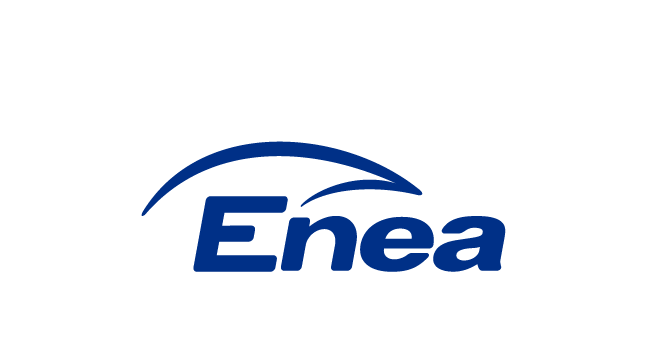 Enea Połaniec S.A.ogłasza przetarg niepublicznyna „Wykonanie remontu stropów + 48 m bloków nr 1, 6 i 7 w budynku kotłowni w Enea Połaniec S.A.”wg następujących warunków:wg następujących warunków:Przedmiot zamówienia: Wykonanie remontu stropów + 48 m bloków nr 1, 6 i 7 w budynku kotłowni  w Enea Połaniec S.A Szczegółowy zakres Usług Określa SIWZ stanowiący Załącznik nr 2 do ogłoszenia.Termin wykonania usługi: do   dnia  31.03.2020 roku. Terminy  realizacji  na  poszczególnych  blokach   określa   SIWZ.Zamawiający nie dopuszcza ofert wariantowychOferty należy złożyć na adres:Enea Połaniec S.A. Zawada 26, 28-230 Połaniec bud. F 12 kancelaria I-sze piętroTermin składania ofert:  do 10.04. 2019 r. do godz. 12 00.Wewnętrzny termin otwarcia ofert 10.04. 2019 r. do godz. 12 30.Ofertę należy umieścić w kopercie zabezpieczając jej nienaruszalność do terminu otwarcia ofert. Koperta powinna być zaadresowana wg poniższego wzoru:BIURO ZAKUPÓW MATERIAŁÓW I USŁUG Enea Połaniec S.A.z opisem: „Oferta w przetargu na Wykonanie remontu stropów + 48 m bloków nr 1,6 i 7 w budynku kotłowni w Enea Połaniec S.A.”Nie otwierać przed godz. 1230 w dniu  10.04.2019 r.Oferent ponosi wszelkie koszty związane ze sporządzeniem i przedłożeniem oferty.Oferent zobowiązany jest do zachowania w tajemnicy wszelkich poufnych informacji, które uzyskał od Zamawiającego w trakcie opracowywania oferty.Zamawiający zastrzega sobie prawo do przyjęcia lub odrzucenia oferty w każdym czasie przed przekazaniem zamówienia do realizacji bez podania uzasadnienia., co nie skutkuje żadnym roszczeniami oferenta wobec zamawiającego.Zamawiający udzieli zamówienia wybranemu oferentowi, zgodnie z zapytaniem ofertowym i warunkami ustalonymi podczas ewentualnych negocjacji.Oferent  powinien  posiadać  zdolność  kredytową  o  wartości   co najmniej  500 000złPonadto oferta powinna zawierać:Wynagrodzenie ofertowe - wg załącznika nr 1 do formularza ofertowego warunki płatności.terminy wykonania,okres gwarancji -  minimum  36 miesięcy,okres ważności oferty,Listę   wymaganych   właściwych dla  podanego   zakresu  prac  kwalifikacji  i  uprawnień  Wskazanie  ewentualnych  podwykonawców prac  (wraz   z  zakresem)Referencje   zgonie   z   wymaganiami  określonymi   w SIWZoświadczenia  określone we wzorze  formularza stanowiącego   załącznik nr  1 do  ogłoszenia.Warunkiem dopuszczenia do przetargu jest dołączenie do oferty:oświadczenia oferenta o wypełnieniu obowiązku informacyjnego przewidzianego w art. 13 lub art. 14 RODO wobec osób fizycznych, od których dane osobowe bezpośrednio lub pośrednio pozyskał, którego wzór stanowi załącznik nr 4 do ogłoszeniaw przypadku gdy oferent jest osobą fizyczną oświadczenia oferenta o wyrażeniu zgody na przetwarzanie przez Enea Połaniec S.A. danych osobowych, którego wzór stanowi załącznik nr 5 do ogłoszenia.Integralną częścią ogłoszenia jest klauzula informacyjna wynikająca z obowiązku informacyjnego Administratora (Enea Połaniec S.A.) stanowiąca Załącznik nr 6 do ogłoszenia.Kryterium oceny ofertOferty zostaną ocenione przez Zamawiającego w oparciu o następujące kryterium oceny:Wynagrodzenie Ofertowe netto - znaczenie (waga) 100%(porównywana będzie Cena netto   nie zawierająca podatku VAT)gdzieCn – wynagrodzenie najniższe z ocenianych Ofert/najniższa wartość oferty (brutto),Co – wynagrodzenie ocenianej Oferty/wartość ocenianej oferty (brutto).AUKCJA ELEKTRONICZNAPo dokonaniu oceny Ofert, w celu wyboru Najkorzystniejszej Oferty zostanie przeprowadzona aukcja elektroniczna, jeżeli złożone będą co najmniej 2 Oferty niepodlegające odrzuceniu.Aukcja elektroniczna przeprowadzona zostanie zgodnie z warunkami określonymi w Załączniku Nr 7 do Ogłoszenia na platformie zakupowej eB2B.Aukcja elektroniczna jest jednoetapowa.Zamawiający zaprasza drogą elektroniczną do udziału w aukcji elektronicznej jednocześnie wszystkich wykonawców, którzy złożyli oferty niepodlegające odrzuceniu. Za dzień przekazania zaproszenia do udziału w aukcji elektronicznej  uważa się dzień wysłania zaproszenia z komputera Zamawiającego.W zaproszeniu do wzięcia udziału w aukcji elektronicznej Zamawiający poinformuje Wykonawców min. o:- pozycji złożonych przez nich ofert i otrzymanej punktacji; zgodnie z warunkami określonymi w SIWZ;- minimalnych wartościach postąpień składanych w toku aukcji elektronicznej;- terminie otwarcia aukcji elektronicznej, - terminie i warunkach zamknięcia aukcji elektronicznej;- sposobie oceny ofert w toku aukcji elektronicznej; - formule matematycznej, która zostanie wykorzystana w aukcji elektronicznej do automatycznego tworzenia kolejnych klasyfikacji na podstawie przedstawianych nowych cen lub wartości;Termin otwarcia aukcji elektronicznej nie może być krótszy niż 2 dni robocze od dnia przekazania zaproszenia.Aukcja elektroniczna może rozpocząć się dopiero po dokonaniu oceny ofert złożonych                                             w postępowaniu w zakresie ich zgodności z treścią SIWZ oraz oceny punktowej dokonanej na podstawie kryteriów oceny ofert. W wyznaczonym terminie następuje otwarcie aukcji elektronicznej. Ofertami początkowymi są oferty złożone w postępowaniu przed wszczęciem aukcji elektronicznej.W toku aukcji elektronicznej wykonawcy za pomocą formularza umieszczonego na stronie internetowej https://aukcje.eb2b.com.pl, umożliwiającego wprowadzenie niezbędnych danych w trybie bezpośredniego połączenia z tą stroną, składają kolejne korzystniejsze postąpienia, podlegające automatycznej ocenie i klasyfikacji .System nie przyjmie postąpień niespełniających warunków określonych w niniejszym rozdziale, lub warunków określonych w Załączniku Nr 7 do Ogłoszenia oraz złożonych po terminie zamknięcia aukcji.Momentem decydującym dla uznania, że oferta Wykonawcy została złożona w terminie, nie jest moment wysłania postąpienia z komputera Wykonawcy, ale moment jego odbioru na serwerze i zarejestrowania przez System eB2B. W toku aukcji elektronicznej zamawiający na bieżąco przekazuje każdemu wykonawcy informację                        o pozycji złożonej przez niego oferty i otrzymanej punktacji najkorzystniejszej oferty. Do momentu zamknięcia aukcji elektronicznej informacje umożliwiające identyfikację wykonawców nie będą ujawniane.Każde postąpienie oznacza nową ofertę w zakresie, którego dotyczy postąpienie. Oferta Wykonawcy przestaje wiązać w zakresie, w jakim złoży on korzystniejszą ofertę w toku aukcji elektronicznej. Bieg terminu związania ofertą nie ulega przerwaniu.W przypadku gdy awaria systemu teleinformatycznego spowoduje przerwanie aukcji elektronicznej, zamawiający wyznacza termin kontynuowania aukcji elektronicznej na następny po usunięciu awarii dzień roboczy, z uwzględnieniem stanu ofert po ostatnim zatwierdzonym postąpieniu Zamawiający po zamknięciu aukcji wybiera najkorzystniejszą ofertę w oparciu o kryteria oceny ofert wskazanych w ogłoszeniu o zamówieniu, z uwzględnieniem wyników aukcji elektronicznej Zamawiający zamyka aukcję elektroniczną - w terminie określonym w zaproszeniu do udziału w aukcji elektronicznej;- jeżeli w ustalonym terminie nie zostaną zgłoszone nowe postąpienia;- po zakończeniu ostatniego, ustalonego etapu.Po zamknięciu aukcji elektronicznej Wykonawcy muszą ponownie złożyć Formularz Oferty, stanowiący Załącznik nr 1 do ogłoszenia, z nową ceną uwzględniającą cenę zaoferowaną w trakcie aukcji elektronicznej, przy czym wszystkie pozycje w formularzu zostaną odpowiednio i proporcjonalnie zmienione. Wykonawcy składają formularze w terminie 3 dni od dnia, w którym zamknięto aukcję elektroniczną. Złożony formularz zostanie załączony do umowy zawartej z Wykonawcą, którego oferta została wybrana jako najkorzystniejsza. Jeżeli żaden z Wykonawców, których oferty nie podlegały odrzuceniu nie wziął udziału w aukcji elektronicznej, to Zamawiający przeprowadzi postepowanie i wybierze Wykonawcę na podstawie ofert złożonych w terminie określonym w pkt 7 Ogłoszenia.Do oferty należy dołączyć referencje określone w SIWZ  w załączniku nr 2, Umowa będzie zawarta zgodnie ze wzorem stanowiącym Załącznik nr 3 do Ogłoszenia oraz Ogólnych Warunkach Zakupu usług Enea Połaniec S.A. umieszczonych na stronie:https://www.enea.pl/grupaenea/o_grupie/enea-polaniec/zamowienia/dokumenty-dla-wykonawcow/owzu-wersja-nz-4-2018.pdf?t=1544077388Wymagania   Zamawiającego w zakresie wykonywania prac na obiektach na terenie Zamawiającego zamieszczone są na stronie internetowej https://www.enea.pl/pl/grupaenea/o-grupie/spolki-grupy-enea/polaniec/zamowienia/dokumenty-dla-wykonawcow-i-dostawcow .  Wykonawca zobowiązany jest do zapoznania się z tymi   dokumentami. Osoby odpowiedzialne za kontakt z oferentami ze strony Zamawiającego:w zakresie technicznym:Janusz CyranowskiSpecjalista ds. budowlanychtel.: +48 15 865 62 97 lub + 48 666 329 279email: tomasz.damm@enea.plw zakresie formalnym:Teresa WilkSt. specjalista d/s Umówtel. +48 15 865-63 91; fax: +48 15 865 61 88email: teresa.wilk@enea.plPrzetarg prowadzony będzie na zasadach określonych w regulaminie wewnętrznym Enea Połaniec S.A.Zamawiający zastrzega sobie możliwość zmiany warunków przetargu określonych w niniejszym ogłoszeniu lub odwołania przetargu bez podania przyczyn.Celem zabezpieczenia roszczeń Zamawiającego wynikających z niewykonania lub nienależytego wykonania Umowy Wykonawca dostarczy Zamawiającemu:Gwarancję Należytego Wykonania Przedmiotu Umowy w wysokości 5% kwoty Wynagrodzenia umownego netto (  wartość limitu  wynagrodzenia ), obowiązującą w okresie realizacji Umowy do dnia odbioru końcowego - w formie pieniężnej, gwarancji bankowej lub ubezpieczeniowej nieodwołalnej i płatnej na pierwsze żądanie, bez badania zasadności roszczenia . Wykonawca zobowiązuje się dostarczyć Gwarancję Należytego Wykonania Przedmiotu Umowy w formie gwarancji ubezpieczeniowej albo bankowej w terminie 14 dni od dnia zawarcia Umowy; dostarczenie tej Gwarancji jest warunkiem wejścia Umowy w życie. Zabezpieczenie  w formie pieniężnej powinno być wpłacone na rachunek bankowy Zamawiającego w PKO BP nr: 24 1020 1026 0000 1102 0296 1860, w terminie 14 dni od dnia zawarcia Umowy. Zabezpieczenie w formie pieniężnej będzie przechowywane na oprocentowanym rachunku bankowym. Zamawiający zwróci Wykonawcy zabezpieczenie wniesione w pieniądzu z odsetkami wynikającymi z umowy rachunku bankowego w terminie 14 dni od dnia odbioru końcowego pod warunkiem dostarczenia Gwarancji Usunięcia Wad. Zabezpieczenie zostanie pomniejszone o koszt prowadzenia rachunku oraz prowizji bankowej pobranej za przelew pieniędzy na rachunek bankowy Wykonawcy. W przypadku niedostarczenia zabezpieczenia Zamawiający uprawniony jest do odstąpienia od Umowy w terminie 60 dni.  Gwarancję Usunięcia Wad w wysokości 5 % kwoty Wynagrodzenia umownego netto obowiązującą w okresie ustalonej gwarancji, liczonej od dnia odbioru końcowego.   Gwarancja Usuwania Wad musi zostać przedłożona Zamawiającemu najpóźniej w dniu odbioru końcowego, w formie gwarancji bankowej lub ubezpieczeniowej nieodwołalnej i płatnej na pierwsze żądanie, bez badania zasadności roszczenia  lub   będzie zatrzymana  jako część płatności  ostatniej   faktury.  Załaczniki: Załącznik nr 1 do ogłoszenia - Wzór ( formularz) ofertyZałącznik nr 2 - do ogłoszenia - Specyfikacja  istotnych   warunków zamówienia  ( SIWZ) - na  wykonanie powłoki antyerozyjnej rur ekranowych na kotle nr 9  Załącznik nr 3 do ogłoszenia – Wzór umowy.Załącznik nr 4 do ogłoszenia – Wzór oświadczenia wymaganego od wykonawcy w zakresie wypełnienia obowiązków informacyjnych przewidzianych w art. 13 lub art. 14 RODO Załącznik nr 5 do ogłoszenia – Klauzula informacyjna Załącznik nr 6 do ogłoszenia - Wzór oświadczenia o wyrażeniu zgody na przetwarzanie danych osobowychZałącznik  nr 7   do  ogłoszenia  -  Aukcja  elektronicznaZałacznik  nr  8  - Ogólne Warunki Zakupu Usług Enea Połaniec S.A.  Załącznik nr 1 do  ogłoszenia FORMULARZ OFERTYDane dotyczące oferenta:Nazwa ....................................................................................................................Siedziba ..................................................................................................................Nr telefonu/faksu....................................................................................................nr NIP.......................................................................................................................adres e-mail:………………………………………………………………………………………………….……osoba do kontaktu .................................... nr tel. .............................. e-mail. ...............................NINIEJSZYM SKŁADAMY OFERTĘ w przetargu niepublicznym na Wykonanie remontu stropów + 48 m bloków nr 1,6 i 7 w budynku kotłowni w Enea Połaniec S.A.OŚWIADCZAMY, że zapoznaliśmy się z ogłoszeniem o przetargu oraz uznajemy się za związanych określonymi w nim postanowieniami i zasadami postępowania.NINIEJSZYM SKŁADAMY:Szczegółowy zakres przedmiotu oferty.Wynagrodzenie ofertowe Opis profilu działalności oferenta.Oświadczenie o profilu działalności zbliżonym do będącego przedmiotem przetargu, realizowanym o wartości sprzedaży usług nie niższej niż 1 000 000 zł   netto rocznie. Referencje zgodnie z  wymaganiami  określonymi w SIWZAktualny odpis z KRS lub oświadczenie o prowadzeniu działalności gospodarczej.Informację o wynikach finansowych oferenta za lata 2016-2017 w formie oświadczenia Zarządu lub właściciela,Oświadczenie oferenta o niezaleganiu ze składkami ZUS i podatkami,Oświadczenie:o zapoznaniu się z Ogłoszeniem i otrzymaniem wszelkich informacji koniecznych do przygotowania oferty,o posiadaniu uprawnień niezbędnych do wykonania przedmiotu zamówienia zgodnie z odpowiednimi przepisami prawa powszechnie obowiązującego, jeżeli nakładają one obowiązek posiadania takich uprawnień,o posiadaniu przez osoby dozoru, wymaganych właściwych kwalifikacjach oraz uprawnień związanych z realizacją całego zakresu przedmiotu zamówienia,  o posiadaniu niezbędnej wiedzy i doświadczenia oraz dysponowania potencjałem technicznym i personelem zdolnym do wykonania zamówienia,o kompletności oferty pod względem dokumentacji, koniecznej do zawarcia umowy,o spełnieniu wszystkich wymagań Zamawiającego określonych specyfikacji,o objęciu zakresem oferty wszystkich dostaw niezbędnych do wykonania przedmiotu zamówienia zgodnie z określonymi przez Zamawiającego wymogami oraz obowiązującymi przepisami prawa polskiego i europejskiego,o wykonaniu zamówienia	 samodzielnie /  z udziałem podwykonawców,o związaniu niniejszą ofertą przez okres co najmniej 90 dni od daty upływu terminu składania ofert,o niezaleganiu z podatkami oraz ze składkami na ubezpieczenie zdrowotne lub społeczne.o znajdowaniu się w sytuacji ekonomicznej i finansowej zapewniającej wykonanie zamówienia,O zdolności kredytowej pozwalającej na zaciągnięcie zobowiązania o wartości co najmniej 500 000 zł.o nie posiadaniu powiązań z Zamawiającym, które prowadzą lub mogłyby prowadzić do braku Niezależności lub Konfliktu Interesów w związku z realizacją przez reprezentowany przeze mnie (przez nas) podmiot przedmiotu zamówienia,o nie podleganiu wykluczeniu z postępowania,o posiadaniu ubezpieczenia od Odpowiedzialności Cywilnej w zakresie prowadzonej działalności związanej z przedmiotem zamówienia zgodnie z wymaganiami Zamawiającego Ważne polisę OC na kwotę nie niższą niż 5.000.000 zł (słownie: pięć milionów złotych) /poza polisami obowiązkowymi OC/ lub oświadczenie, że oferent będzie posiadał taką polisę przez cały okres wykonania robót/świadczenia usług,o wyrażeniu zgodny na ocenę zdolności wykonawcy do spełnienia określonych wymagań w zakresie jakości, środowiska oraz bezpieczeństwa i higieny pracy, o posiadaniu certyfikatu z zakresu jakości, ochrony środowiska oraz bezpieczeństwa i higieny pracy lub ich braku,o wykonaniu przedmiotu zamówienia zgodnie z obowiązującymi przepisami ochrony środowiska oraz bezpieczeństwa i higieny pracy,o zastosowaniu rozwiązań spełniających warunki norm jakościowych, o zastosowaniu narzędzi spełniających warunki zgodne z wymogami bhp i ochrony środowiska,o akceptacji oferty i zobowiązaniu do zawarcia umowy w miejscu i terminie wyznaczonym przez Zamawiającego;oświadczenia oferenta o wypełnieniu obowiązku informacyjnego przewidzianego w art. 13 lub art. 14 RODO wobec osób fizycznych, od których dane osobowe bezpośrednio lub pośrednio pozyskał,oświadczenie oferenta o wyrażeniu zgody na przetwarzanie przez Enea Połaniec S.A. danych osobowych (w przypadku gdy oferent jest osobą fizyczną). Oświadczamy, że:wyrażamy zgodę na wprowadzenie skanu naszej oferty do platformy zakupowej Zamawiającego,jesteśmy2/nie jesteśmy2 czynnym podatnikiem VAT zgodnie z postanowieniami ustawy o podatku VAT,wszelkie informacje zawarte w formularzu oferty wraz z załącznikami są zgodne ze stanem faktycznym,jesteśmy podmiotem, w którym Skarb Państwa posiada bezpośrednio lub pośrednio udziały [dodatkowa informacja do celów statystycznych:]: 	 tak /  nie1PEŁNOMOCNIKIEM oferentów uprawnionym do reprezentowania wszystkich oferentów ubiegających się wspólnie o udzielenie zamówienia oraz do zawarcia umowy2 jest: __________________________________________________________ dotyczy oferentów wspólnie ubiegających się o udzielenie zamówienia2 niepotrzebne skreślićNiniejszą ofertę wraz z załącznikami składamy na ___ kolejno ponumerowanych stronach.ZAŁĄCZNIKAMI do niniejszej oferty są:    Dokumenty wymienione w pkt 4.__________________________________    __________________ dnia __ __ _____ roku (podpis oferenta/pełnomocnika oferentaZałącznik nr 1 do formularza  ofertyWYNAGRODZENIE OFERTOWEZa Wykonanie remontu stropów + 48 m bloków nr 1,6 i 7 w budynku kotłowni w Enea Połaniec S.A.. oferujemy wynagrodzenie  wg  poniższej tabeli  za :wykonanie pełnego zakresu remontu stropu + 48 m bl.1 z wyłączeniem punktu 26 i 27 Zakresu  określonego   w SIWZ (demontaż i wykonanie dodatkowych konstrukcji)    wynagrodzenie  ryczałtowe w PLN netto – bez podatku VAT.ryczałtowe za wykonanie pełnego zakresu remontu stropu + 48 m bl.6 z wyłączeniem punktu 21 i 22 zakresu  określonego   w SIWZ (demontaż i wykonanie dodatkowych konstrukcji wynagrodzenie  ryczałtowe w PLN netto – bez podatku VAT.ryczałtowe za wykonanie pełnego zakresu remontu stropu + 48 m bl.7 z wyłączeniem punktu 23 i 24 zakresu  określonego   w SIWZ (demontaż i wykonanie dodatkowych konstrukcji wynagrodzenie  ryczałtowe w PLN netto – bez podatku VAT. Powykonawcze za prace nie ujęte w zakresie podstawowym  wg  obmiaru  powykonawczego oraz cen jednostkowo-    ryczałtowych  za :a) demontaż konstrukcji stalowych ( zł / kg)b)wykonanie i montaż nowych konstrukcji stalowych ( zł / kg)Należy podać ceny netto – bez podatku VAT.Powyższe wynagrodzenie obejmuje wszystkie koszty wykonania przedmiotu oferty, zgodnie ze specyfikacją Zamawiającego.Podstawę do wystawienia faktury stanowić będzie protokół odbioru potwierdzający wykonanie usługi, podpisany przez przedstawicieli Stron. Wykonawca nie jest uprawniony do wystawiania faktur VAT za czynności, które nie zostały odebrane przez Zamawiającego.Załącznik nr 2 do ogłoszenia Specyfikacja  istotnych   warunków zamówienia SIWZ na„Wykonanie remontu stropów + 48 m bloków nr 1,6 i 7 w budynku kotłowni w Enea Połaniec S.A.PRZEDMIOT ZAMÓWIENIA   „Wykonanie remontu stropów + 48 m bloków nr 1, 6 i 7 w budynku kotłowni w Enea Połaniec S.A.”Zakres przedmiotu zamówienia obejmuje trzy odrębne zakresy dla poszczególnych bloków.Zakres remontu stropu + 48 m bl.1 w budynku kotłowni.Zakres remontu obejmuje strop + 48 m w budynku kotłowni w osiach od B do F oraz 2A do 6 z wyłączeniem wyremontowanych fragmentów stropu wg. załącznika graficznego.	Powierzchnia stropu do remontu wynosi ok. 878,72 m2. Do założeń kalkulacyjnych przyjęto średnią grubość stropu 14 cm.Przedmiar prac remontowych:Wykonanie wszelkich rusztowań i podestów zabezpieczających. Wymagane zabezpieczenie podestem rusztowania pod całą powierzchnią remontowanego stropu (kpl.). Uwaga: Przyjęcie gabarytów rusztowań w gestii wykonawcy w oparciu o dokumentację i wizję lokalną obiektu.Rozbiórka cokołu murowanego 14x15 cm ( ok. 23,1 mb.)Rozbiórka fundamentów żelbetowych zbiorników sprężonego powietrza (ok. 1,92 m3)Wyburzenie warstwy betonu zbrojonego wraz z warstwami profilującymi spadki. (ok. 878,72  m2) grubości średniej 14 cm.Wykonanie odcięcia piłą diamentową w miejscach styku z istniejącym stropem. (ok.13,2 mb.)Wymiana skorodowanych kształtowników szalunkowych KS-3.25 (demontaż ok. 878,72 m2, ok. 36,64 T, montaż ok. 874,56 m2 ok. 36,47 T) Uwaga: Kształtownik KS – 3,25 dostarczy Zamawiający.Wymiana koszy odwadniających ( nowe wg. rys. nr 16.004.27.000.000.1) (6 szt.- 65 kg/szt.)Demontaż – obcięcie dolnej części obudowy z blachy trapezowej pomieszczenia magazynowego (ok. 18,7 mb.)Demontaż belki nad spocznikiem klatki schodowej (ok. 141 kg)Demontaż i ponowny montaż włazów ( 2 kpl.)Wymiana rur odwodnień Ø 110x4 ( ok.36 mb.)Wykonanie zbrojenia siatkami Ø 4,5 mm oko 10x10 cm – stal St3S (ok. 874,56 m2)Wymiana/wykonanie blach bortnic gr. 5 mm – stal St3S ( wys. 33-35 cm/ 15 cm powyżej betonu) ( ok. 195,55 mb.)Wykonanie zbrojenia blach bortnic Ø 6 mm – stal St3S (ok. 65,12 kg)Remont wymiana skorodowanych elementów zamocowania balustrad, ewentualne podwyższenie do wys. 1,1 m ponad powierzchnie nowej posadzki (ok. 100,6 mb.)Odtworzenie fundamentów pod zbiorniki sprężonego powietrza wg. rys 720010 i zamocowanie zbiorników. (2 kpl.)Betonowanie warstwy konstrukcyjnej – beton C16/20 W6 grubości 7 cm (ok. 874,56  m2)Betonowanie warstwy posadzkowej betonem C12/15 grubości średniej 7 cm z wykonaniem spadków i dylatacji z uszczelnieniem kitem asfaltowo-kauczukowym (ok. 874,56 m2)Wykonanie warstwy nawierzchniowej durobetem żółtym – 8 kg/m2 (ok. 874,56 m2)Odtworzenie cokołu murowanego z wykonaniem tynków cementowych 14x15 ( ok. 23,1 mb.)Wykonanie prac antykorozyjnych konstrukcji stalowych, belek i słupów na wys. 2,5 mb, kształtowników szalunkowych, odwodnień, blach bortnic ( ok. 3235,12 m2) wg. technologii:- czyszczenie strumieniowo-ścierne do Sa 2 ½- malowanie dwukrotne pędzlem farbą epoksydową do gruntowania chemoodporną czerwoną tlenkową- malowanie dwukrotne pędzlem emalią epoksydową chemoodporną szarą (bortnice w kolorze niebieskim)(grubość zestawu 160 µm)Wykonanie dodatkowego malowania pędzlem balustrad w kolorze żółtym po uprzednim oczyszczeniu przez szczotkowanie i odtłuszczeniu (100,6 mb)Transport złomu na odległość 1 km.(1 kpl.)Utylizacja gruzu i innych odpadów z wyłączeniem złomu (1 kpl.)Wykonanie wszelkich zabezpieczeń i konstrukcji tymczasowych niezbędnych do wykonania remontu.(1 kpl.)Demontaż konstrukcji stalowych nie ujętych w zakresie podstawowym (max 600 kg)   Uwaga: rozliczenie powykonawcze wg. ceny jednostkowej ryczałtowej.Wykonanie i montaż konstrukcji stalowych nie ujętych w zakresie podstawowym (balustrady, belki - dwuteownik 140 / blacha gr.10 mm, inne drobne konstrukcje związane ze stropem (max 1200 kg) Uwaga: rozliczenie powykonawcze wg. ceny jednostkowej ryczałtowej.Zakres remontu stropu + 48 m bl.6 w budynku kotłowni.Zakres remontu obejmuje strop + 48 m w budynku kotłowni w osiach od B do F oraz 22 do 26 z wyłączeniem wyremontowanych fragmentów stropu wg. załącznika graficznego.	Powierzchnia stropu do remontu wynosi ok.717,73 m2. Do założeń kalkulacyjnych przyjęto średnią grubość stropu 14 cm.Przedmiar prac remontowych:Wykonanie wszelkich rusztowań i podestów zabezpieczających. Wymagane zabezpieczenie podestem rusztowania pod całą powierzchnią remontowanego stropu (kpl.). Uwaga: Przyjęcie gabarytów rusztowań w gestii wykonawcy w oparciu o dokumentację i wizję lokalną obiektu.Rozbiórka pomieszczenia o konstrukcji stalowej (C65/L45x45x5) z obudową z blachy trapezowej T35Rozbiórka obudowy z blachy trapezowej T 35 (ok 89,96 m2)Rozbiórka konstrukcji stalowej (ok. 822,17 kg)Wyburzenie warstwy betonu zbrojonego wraz z warstwami profilującymi spadki. (ok. 717,73 m2) grubości średniej 14 cm.Wykonanie odcięcia piłą diamentową w miejscach styku z istniejącym stropem. (ok.57,1 mb.)Wymiana skorodowanych kształtowników szalunkowych KS-3.25 ( ok. 717,73 m2, ok. 29,93 T) Uwaga: Kształtownik KS – 3,25 dostarczy Zamawiający.Demontaż i ponowny montaż włazów ( 3 kpl.)Wymiana koszy odwadniających ( nowe wg. rys. nr 16.004.27.000.000.1) (4 szt.- 65 kg/szt.)Wymiana rur odwodnień Ø 110x4 ( ok.24 mb.)Wykonanie zbrojenia siatkami Ø 4,5 mm oko 10x10 cm – stal St3S (ok. 717,73 m2)Wymiana/wykonanie blach bortnic gr. 5 mm – stal St3S ( wys. 33-35 cm/ 15 cm powyżej betonu) ( ok. 124,6 mb.)Wykonanie zbrojenia blach bortnic Ø 6 mm – stal St3S (ok. 41,5 kg)Remont wymiana skorodowanych elementów zamocowania balustrad, ewentualne podwyższenie do wys. 1,1 m ponad powierzchnie nowej posadzki (ok. 92,6 mb.)Betonowanie warstwy konstrukcyjnej – beton C16/20 W6 grubości 7 cm (ok. 717,73 m2)Betonowanie warstwy posadzkowej betonem C12/15 grubości średniej 7 cm z wykonaniem spadków i dylatacji z uszczelnieniem kitem asfaltowo-kauczukowym (ok. 717,73 m2)Wykonanie warstwy nawierzchniowej durobetem żółtym – 8 kg/m2( ok. 717,73 m2)Wykonanie prac antykorozyjnych konstrukcji stalowych, belek i słupów na wys. 2,5 mb, kształtowników szalunkowych, odwodnień, blach bortnic ( ok. 2672,29 m2) wg. technologii:- czyszczenie strumieniowo-ścierne do Sa 2 ½- malowanie dwukrotne pędzlem farbą epoksydową do gruntowania chemoodporną czerwoną tlenkową- malowanie dwukrotne pędzlem emalią epoksydową chemoodporną szarą (bortnice w kolorze niebieskim)(grubość zestawu 160 µm)Wykonanie dodatkowego malowania pędzlem balustrad w kolorze żółtym po uprzednim oczyszczeniu przez szczotkowanie i odtłuszczeniu (92,6 mb)Transport złomu na odległość 1 km.(1 kpl.)Utylizacja gruzu i innych odpadów z wyłączeniem złomu (1 kpl.)Wykonanie wszelkich zabezpieczeń i konstrukcji tymczasowych niezbędnych do wykonania remontu.(1 kpl.)Demontaż konstrukcji stalowych nie ujętych w zakresie podstawowym (max 600 kg)   Uwaga: rozliczenie powykonawcze wg. ceny jednostkowej ryczałtowej.Wykonanie i montaż konstrukcji stalowych nie ujętych w zakresie podstawowym (balustrady, belki - dwuteownik 140 / blacha gr.10 mm, inne drobne konstrukcje związane ze stropem (max 1200 kg) Uwaga: rozliczenie powykonawcze wg. ceny jednostkowej ryczałtowej.Zakres remontu stropu + 48 m bl.7 w budynku kotłowni.Zakres remontu obejmuje strop + 48 m w budynku kotłowni w osiach od B do F oraz 26 do 31 z wyłączeniem wyremontowanych fragmentów stropu wg. załącznika graficznego.	Powierzchnia stropu do remontu wynosi ok. 850,27 m2. Do założeń kalkulacyjnych przyjęto średnią grubość stropu 14 cm.Przedmiar prac remontowych:Wykonanie wszelkich rusztowań i podestów zabezpieczających. Wymagane zabezpieczenie podestem rusztowania pod całą powierzchnią remontowanego stropu (kpl.). Uwaga: Przyjęcie gabarytów rusztowań w gestii wykonawcy w oparciu o dokumentację i wizję lokalną obiektu.Rozbiórka pomieszczenia o konstrukcji stalowej (C160/C65/ L120x12x10/ L80x80x8/ L45x45x5) z obudową z blachy trapezowej z ociepleniem z wełny mineralnejRozbiórka obudowy z blachy trapezowej T 35 (ok. 91,84 m2)Rozbiórka izolacji ścian z wełny mineralnej gr 8 cm (ok. 45,92 m2)Rozbiórka konstrukcji stalowej wraz z pokryciem dachu z blachy ryflowanej (ok. 3318,66 kg)Rozbiórka cokołu murowanego 14x15 cm ( ok. 14,5 mb.)Rozbiórka fundamentów żelbetowych zbiorników sprężonego powietrza (ok. 1,92 m3)Wyburzenie warstwy betonu zbrojonego wraz z warstwami profilującymi spadki. (ok. 850,27 m2) grubości średniej 14 cm.Wykonanie odcięcia piłą diamentową w miejscach styku z istniejącym stropem. (ok.88,8 mb.)Wymiana skorodowanych kształtowników szalunkowych KS-3.25 ( ok. 850,27 m2, ok. 35,46 T) Uwaga: Kształtownik KS – 3,25 dostarczy Zamawiający.Wymiana koszy odwadniających ( nowe wg. rys. nr 16.004.27.000.000.1) (5 szt.- 65 kg/szt.)Demontaż i ponowny montaż włazów ( 5 kpl.)Wymiana rur odwodnień Ø 110x4 ( ok.30 mb.)Wykonanie zbrojenia siatkami Ø 4,5 mm oko 10x10 cm – stal St3S (ok. 850,27 m2)Wymiana/wykonanie blach bortnic gr. 5 mm – stal St3S ( wys. 33-35 cm/ 15 cm powyżej betonu) ( ok. 168,3 mb.)Wykonanie zbrojenia blach bortnic Ø 6 mm – stal St3S (ok. 56 kg)Remont wymiana skorodowanych elementów zamocowania balustrad, ewentualne podwyższenie do wys. 1,1 m ponad powierzchnie nowej posadzki (ok. 104,6 mb.)Odtworzenie fundamentów pod zbiorniki sprężonego powietrza wg. rys 720010 i zamocowanie zbiorników. (2 kpl.)Betonowanie warstwy konstrukcyjnej – beton C16/20 W6 grubości 7 cm (ok. 850,27 m2)Betonowanie warstwy posadzkowej betonem C12/15 grubości średniej 7 cm z wykonaniem spadków i dylatacji z uszczelnieniem kitem asfaltowo-kauczukowym (ok. 850,27 m2)Wykonanie warstwy nawierzchniowej durobetem żółtym – 8 kg/m2( ok. 850,27 m2)Wykonanie prac antykorozyjnych konstrukcji stalowych, belek i słupów na wys. 2,5 mb, kształtowników szalunkowych, odwodnień, blach bortnic ( ok. 3094,49 m2) wg. technologii:- czyszczenie strumieniowo-ścierne do Sa 2 ½- malowanie dwukrotne pędzlem farbą epoksydową do gruntowania chemoodporną czerwoną tlenkową- malowanie dwukrotne pędzlem emalią epoksydową chemoodporną szarą (bortnice w kolorze niebieskim)(grubość zestawu 160 µm)Wykonanie dodatkowego malowania pędzlem balustrad w kolorze żółtym po uprzednim oczyszczeniu przez szczotkowanie i odtłuszczeniu (104,6 mb)Transport złomu na odległość 1 km.(1 kpl.)Utylizacja gruzu i innych odpadów z wyłączeniem złomu (1 kpl.)Wykonanie wszelkich zabezpieczeń i konstrukcji tymczasowych niezbędnych do wykonania remontu.(1 kpl.)Demontaż konstrukcji stalowych nie ujętych w zakresie podstawowym (max 600 kg)   Uwaga: rozliczenie powykonawcze wg. ceny jednostkowej ryczałtowej.Wykonanie i montaż konstrukcji stalowych nie ujętych w zakresie podstawowym ( balustrady, belki - dwuteownik 140 / blacha gr.10 mm, inne drobne konstrukcje związane ze stropem (max 1200 kg) Uwaga: rozliczenie powykonawcze wg. ceny jednostkowej ryczałtowej. Dokumentacja  techniczna:Dokumentacja archiwalna „Budynek Główny. Rozwiązania architektoniczno-konstrukcyjne. Rzuty, przekroje i elewacje” Energoprojekt Warszawa 1979 r. Opracowanie do wglądu w siedzibie zamawiającego.Dokumentacja archiwalna „Budynek Główny – Podesty obsługi – maszynownia, kotłownia, budynek urządzeń elektrycznych” Energoprojekt Warszawa 1976 r. Opracowanie do wglądu w siedzibie zamawiającego.Dokumentacja archiwalna „Różne fundamenty pod maszyny i urządzenia . podpory na stropach” Energoprojekt Warszawa 1979 r. Opracowanie do wglądu w siedzibie zamawiającego.Rysunek kosza odwadniającego ( rys. nr 16.004.27.000.000.1)Opracowanie dokumentacji wykonawczej i warsztatowej po stronie i na koszt Wykonawcy.Założenia   i warunki  techniczne dla prawidłowej realizacji zadania:Wykonanie zgodnie z zakresem i normami oraz z wymaganiami producenta zawartymi w kartach materiałowych.Wykonanie i montaż konstrukcji stalowych zgodnie z normą PN-B-06200 lub PN-EN 1090.Montaż kształtowników szalunkowych przez spawanie otworowe na każdej podporze.Prace będą prowadzone  na czynnym obiekcie energetycznym.Prace mogące spowodować naruszenie stabilności podpór i zawieszeń instalacji energetycznych oraz prace rozbiórkowe stropu powodujące drgania (w odległości mniejszej niż 5m od stojaków AKP i A) będą mogły być wykonywane wyłącznie w postojach bloków.Zakres i rodzaj prac wymagających postoju bloków zostanie uzgodniony z Zamawiającym na etapie uzgodnienia IOR.Zamawiający przewiduje możliwość postojów bloków w dniach sobota-niedziela po uprzednim uzgodnieniu terminów.Parce związane z czyszczeniem strumieniowo – ściernym mogą być prowadzone wyłącznie na II lub III zmianie. Na czas prowadzenia prac Wykonawca w miejscach zdemontowanego stropu wykona wg wskazań zmawiającego niezbędne bezpieczne dojścia, przejścia dla obsługi oraz innych prac eksploatacyjnych urządzeń. Każdy z bloków wyposażony jest w dźwig towarowo-osobowy, elektrowciąg (możliwość transportu od 0 do 60m), stałe rozdzielnie remontowe (2 na blok) oraz instalację sprężonego powietrza.Elektrownia umożliwi nieodpłatne korzystanie z dźwigów towarowo-osobowych oraz , elektrowciągów pod warunkiem posiadania właściwych uprawnień do obsługi tych urządzeń przez pracowników wykonawców.Prace antykorozyjne nowych elementów i kształtowników wykonywać poza budynkiem kotłowni. Zamawiający dopuszcza zastosowanie alternatywnego malowania natryskiem hydrodynamicznym zestawem epoksydowym grubowarstwowym ( 3 warstwy o minimalnej grubości 240 µm). Przed przystąpieniem do wykonania prac Wykonawca zobligowany jest do:opracowania i uzgodnienia ze służbami Elektrowni harmonogramu prac;opracowania Planu Bezpieczeństwa i  Ochrony Zdrowia oraz Instrukcji bezpiecznego wykonywania robót budowlanychopracowania i uzgodnienia z prowadzącym umowę ze strony Elektrowni instrukcji organizacji robót Przed złożeniem oferty Wykonawca zobligowany jest do wykonania wizji lokalnej obiektu – miejsca wykonywania prac oraz zapoznania się z dokumentacją archiwalną.(dokumentacja archiwalna do wglądu w Elektrowni).Wykonawca zobligowany jest do zapewnienia nadzoru:kierownika prac posiadającego uprawnienia budowlane do kierowania robotami budowlanymi w specjalności konstrukcyjno- budowlanej (wymagana stała obecność podczas realizacji prac)pracownika służby BHP (wymagana stała obecność podczas realizacji prac)osób posiadających świadectwa kwalifikacyjne z gr. I p 2. I 10 w zakresie p.2 uprawniające do zajmowania się eksploatacją urządzeń, instalacji i sieci do obsługi ewentualnych rozdzielnic budowlanych.Do obowiązków Zamawiającego należy:Bieżąca współpraca z Projektantami, bezzwłoczne udzielanie informacji oraz udział w wizjach lokalnych związanych z realizowanym zadaniem,Udostępnianie posiadanej dokumentacji technicznej i budowlanej,Konsultowanie proponowanych rozwiązań technicznych,Przekazywanie wszystkich dokumentów związanych z projektem budowlanym, a w tym warunków wykonania przyłączy do mediów, map,  podkładów geodezyjnych, wypisów, itp.Do obowiązków Wykonawcy należy w szczególności:Skierowanie do wykonywania prac na terenie Enea Połaniec S.A. pracowników o wymaganych kwalifikacjach zawodowych, spełniających wymagania określone w aktualnej instrukcji organizacji bezpiecznej pracy obowiązującej u Zamawiającego. Dostarczenie wymaganych instrukcją organizacji bezpiecznej pracy w Enea Połaniec S.A., dokumentów zarówno na etapie składania oferty (dokument Z-7) jak i przed rozpoczęciem prac na obiektach w  Enea Połaniec S.A (dokumenty Z-1, Z-2, Z-8), w wymaganych terminach,Dostarczenie wymaganych instrukcją postępowania z odpadami wytworzonymi u Zamawiającego przez podmioty zewnętrzne, dokumentów przed rozpoczęciem prac na obiektach w Enea Połaniec S.A (lista i rodzaj wytwarzanych odpadów, spis stosowanych substancji chemicznych i niebezpiecznych, potwierdzenie zapoznania pracowników z aspektami środowiskowymi). Tylko złom stalowy oraz kable są kwalifikowane, jako odpad Zamawiającego,Dostarczenie dokumentów z przeprowadzonej utylizacji pozostałych wytworzonych przez Wykonawcę odpadów, zgodnie z wymaganiami obowiązującej instrukcji,Zapewnienie kierownika robót posiadającego stosowne uprawnienia budowlane.Wymagany przez Zamawiającego okres gwarancji na wykonane prace powinien wynosić minimum 36 miesięcy licząc od daty odbioru końcowego. Wymagane są następujące warunki gwarancji:Przystąpienie do usuwania wad 7 dni od daty zawiadomienia lub w terminie uzgodnionym z Zamawiającym.ORGANIZACJA REALIZACJI PRACOrganizacja i wykonywanie prac na terenie Elektrowni odbywa się zgodnie z Instrukcją Organizacji Bezpiecznej Pracy (IOBP) dostępna na stronie: https://www.enea.pl/pl/grupaenea/o-grupie/spolki-grupy-enea/polaniec/zamowienia/dokumenty-dla-wykonawcow-i-dostawcow.Warunkiem dopuszczenia do wykonania prac jest opracowanie szczegółowych instrukcji bezpiecznego wykonania prac przez Wykonawcę.Na polecenie pisemne prowadzone są prace tylko w warunkach szczególnego zagrożenia, zawarte w IOBP, pozostałe prace prowadzone są na podstawie Instrukcji Organizacji Robót (IOR) opracowanej przez Wykonawcę i zatwierdzonej przez Zamawiającego.Dokumenty wymienione w pkt. VII.1.1 należy przedłożyć Zamawiającemu 2 tygodnie przed planowanym terminem odstawienia instalacji do rozpoczęcia remontu.Zatwierdzone przez Zamawiającego dokumenty wymienione w pkt. VII.1.2 należy przedłożyć Zamawiającemu 2 tygodnie przed planowanym terminem odstawienia instalacji do rozpoczęcia remontu.Wykonawca jest zobowiązany do przestrzegania zasad i zobowiązań zawartych w IOBP. Wykonawca jest zobowiązany do zapewnienia zasobów ludzkich i narzędziowych. Wykonawca będzie uczestniczył w spotkaniach koniecznych do realizacji, koordynacji i współpracy.Wykonawca  zabezpieczy:niezbędne wyposażenie, a także środki transportu nie będące na wyposażeniu instalacji oraz w dyspozycji Zamawiającego, konieczne do wykonania Usług, w tym specjalistyczny sprzęt  oraz  pracowników z wymaganymi uprawnieniami;Wykonawca jest zobowiązany do utylizacji wytworzonych odpadów. Wykonawca  będzie wykonywał roboty/świadczył Usługi zgodnie z:Ustawą Prawo budowlane,Ustawą o dozorze technicznym,Ustawą Prawo ochrony środowiska,Ustawą o odpadach,Zaleceniami i wytycznymi korporacyjnymi  GK ENEA.MIEJSCE ŚWIADCZENIA USŁUGStrony uzgadniają, że Miejscem świadczenia Usług będzie teren Elektrowni Zamawiającego w Zawadzie 26, 28-230 Połaniec. RAPORTY I ODBIORYDokumentacja wymagana przez Zamawiającego.REGULACJE PRAWNE,PRZEPISY I NORMYWykonawca będzie przestrzegał polskich przepisów prawnych łącznie z instrukcjami i przepisami wewnętrznych Zamawiającego takich jak dotyczące przepisów przeciwpożarowych i ubezpieczeniowych.Wykonawca ponosi koszty dokumentów, które należy zapewnić dla uzyskania zgodności z regulacjami prawnymi, normami i przepisami (łącznie z przepisami BHP).Obok wymagań technicznych, należy przestrzegać regulacji prawnych, przepisów i norm, które wynikają z ostatnich wydań dzienników ustaw i dzienników urzędowych.REFERENCJEReferencje dla wykonanych usług o profilu zbliżonym do usług będących przedmiotem przetargu (w  czynnych  obiektach  przemysłowych), potwierdzające posiadanie przez oferenta co najmniej 5-letniego doświadczenia, poświadczone co najmniej 3 listami referencyjnymi, (które zawierają kwoty z umów) dla realizowanych usług o wartości łącznej nie niższej niż  1.500.000 zł netto.WIZJA  LOKALNA Zamawiający  przewiduje  wizję  lokalną  w  miejscu  planowanych robót w dniu  02.04.2019r. o  godz. 10,45 miejsce spotkania: Brama nr 1 Enea Połaniec S.A.  W  uzasadnionych  przypadkach   Zamawiający   dopuszcza   możliwość  odbycia  wizji  lokalnej   w  innym  terminie ( ale  nie  później  niż     do  04.04. 2019r ) po   wcześniejszym uzgodnieniu   z  przedstawicielem  Zamawiającego ( Pan  Janusz Cyranowski).  Warunkiem koniecznym do złożenia oferty jest zapoznanie się z lokalizacją robót/usług oraz zakresem i złożenie potwierdzenia dokonania wizji lokalnej. Do złożenia ofert uprawnieni są jedynie Wykonawcy, którzy odbyli wizję lokalną mającą na celu zapoznanie potencjalnych Wykonawców z ogólną topografią Elektrowni, warunkami wykonania prac i specyfiką urządzeń. Wizja lokalna zakończona zostanie podpisaniem przez Wykonawcę oświadczenia potwierdzającego powyższe.Wykonawcy zamierzający uczestniczyć w wizji lokalnej, powinni:- przybyć odpowiednio wcześniej w celu uzyskania przepustek i odbycia wstępnego szkolenia BHP (czas trwania około 2 godzin) umożliwiającego wejście na teren Enea Połaniec S.A.;- zabrać ze sobą odzież ochronną i sprzęt ochrony osobistej (kask z ochronnikami słuchu, okulary ochronne, maseczki chroniące przed pyłem) umożliwiającej wejście na obiekty produkcyjne Enea Połaniec S.A.;- podać imiona i nazwiska przedstawicieli Wykonawcy (minimum dwa dni przed przyjazdem) biorących udział w wizji celem uzgodnienia wejścia na teren elektrowni,- wypełnić formularze (Z-1_A/Dokument związany nr 4 do I/DB/B/20/2013) z  Organizacji Bezpiecznej Pracy w Enea Połaniec S.A. 9_IOBP_Dokument związany nr 4) i przesłać je z minimum 2 dniowym wyprzedzeniem w celu ustalenia godziny szkolenia.XIII. TERMINY REALIZACJIWykonanie robót w następujących terminach:Wykonanie remontu stropu + 48 m bl.6 do 30.09.2019 roku.Wykonanie remontu stropu + 48 m bl.7 do 31.12.2019 roku.Wykonanie remontu stropu + 48 m bl.1 do 31.03.2020 roku.ROZLICZENIE PRZEDMIOTU ZAMÓWIENIARozliczenie przedmiotu zamówienia:Ryczałtowe:Wykonanie remontu stropu + 48 m bl.1 z wyłączeniem p.II.26 i II.27(demontaż i wykonanie dodatkowych konstrukcji) - kwota ryczałtowa.Wykonanie remontu stropu + 48 m bl.6 z wyłączeniem p.III.21 i III.22 (demontaż i wykonanie dodatkowych konstrukcji) - kwota ryczałtowa.Wykonanie remontu stropu + 48 m bl.7 z wyłączeniem p.IV.23 i IV.24 (demontaż i wykonanie dodatkowych konstrukcji) - kwota ryczałtowa.Demontaż konstrukcji stalowych na bloku nr 1 p.II.26 - rozliczenie powykonawcze wg. ceny jednostkowej ryczałtowej.Wykonanie i montaż konstrukcji stalowych na bloku nr 1 p.II.27 - rozliczenie powykonawcze wg. ceny jednostkowej ryczałtowej.Demontaż konstrukcji stalowych na bloku nr 6 p.III.21- rozliczenie powykonawcze wg. ceny jednostkowej ryczałtowej.Wykonanie i montaż konstrukcji stalowych na bloku nr 6 p.III.22 - rozliczenie powykonawcze wg. ceny jednostkowej ryczałtowejDemontaż konstrukcji stalowych na bloku nr 7 p.IV.23- rozliczenie powykonawcze wg. ceny jednostkowej ryczałtowej.Wykonanie i montaż konstrukcji stalowych na bloku nr 7 p.IV.24 - rozliczenie powykonawcze wg. ceny jednostkowej ryczałtowej.Zamawiający dopuszcza  możliwość   rozliczania w  okresach  miesięcznych na poszczególnych blokach   za wyremontowane etapy o powierzchni min. 200 m2 stropu -80% wartości robót danego etapu. Wypłata pozostałych 20 % przy odbiorze końcowym na danym bloku.Rozliczenie powykonawcze prac nie ujętych w zakresie podstawowym  dokonywane będzie  w  okresach  miesięcznych wg. Obmiaru powykonawczego i ustalonych  cen jednostkowo-ryczałtowych za :- demontaż konstrukcji stalowych ( zł / kg)- wykonanie i montaż nowych konstrukcji stalowych ( zł / kg)Załączniki do SIWZ:Załącznik nr 1 do SIWZ - Mapa terenu ElektrowniZałącznik nr 2 do SIWZ Zakres remontu stropu bl.1  załącznik graficznyZałącznik nr 3 do SIWZ Zakres remontu stropu bl.6 załącznik graficznyZałącznik nr 4 do SIWZ Zakres remontu stropu bl.7 załącznik graficznyZałącznik nr 5 do SIWZ Rysunek kosza odwadniającegoZałącznik nr 6 do SIWZ Rysunek fundamentów pod zbiorniki sprężonego powietrzaDokumenty właściwe dla ENEA POŁANIEC S.AOgólne Warunki Zakupu UsługInstrukcja Ochrony PrzeciwpożarowejInstrukcja Organizacji Bezpiecznej PracyInstrukcja Postepowania w Razie Wypadków i Nagłych ZachorowańInstrukcja Postępowania z OdpadamiInstrukcja Przepustkowa dla Ruchu materiałowegoInstrukcja Postępowania dla Ruchu Osobowego i PojazdówInstrukcja w Sprawie Zakazu Palenia TytoniuZałącznik do Instrukcji Organizacji Bezpiecznej Pracy-dokument związany nr 4 Zmiana adresu dostarczania dokumentów zobowiązaniowychDostępne na stronie internetowej Enea Połaniec S.A. pod https://www.enea.pl/pl/grupaenea/o-grupie/spolki-grupy-enea/polaniec/zamowienia/dokumenty-dla-wykonawcow-i-dostawcowZałącznik nr 1 do SIWZMapa terenu ElektrowniZałącznik   nr  2 do   SIWZ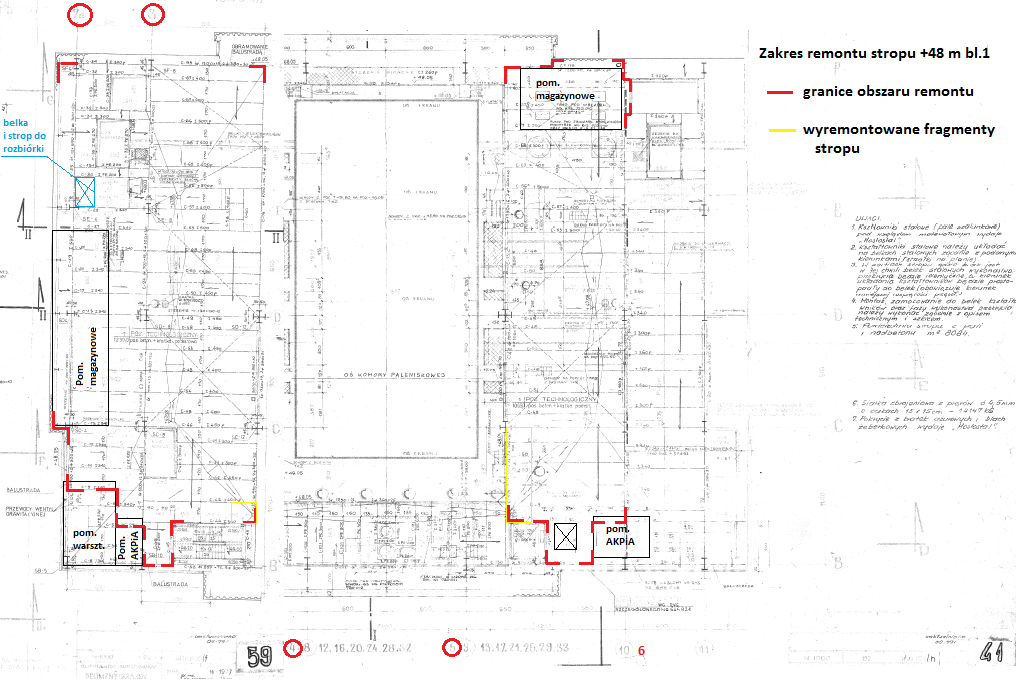 Załącznik   nr  3 do   SIWZ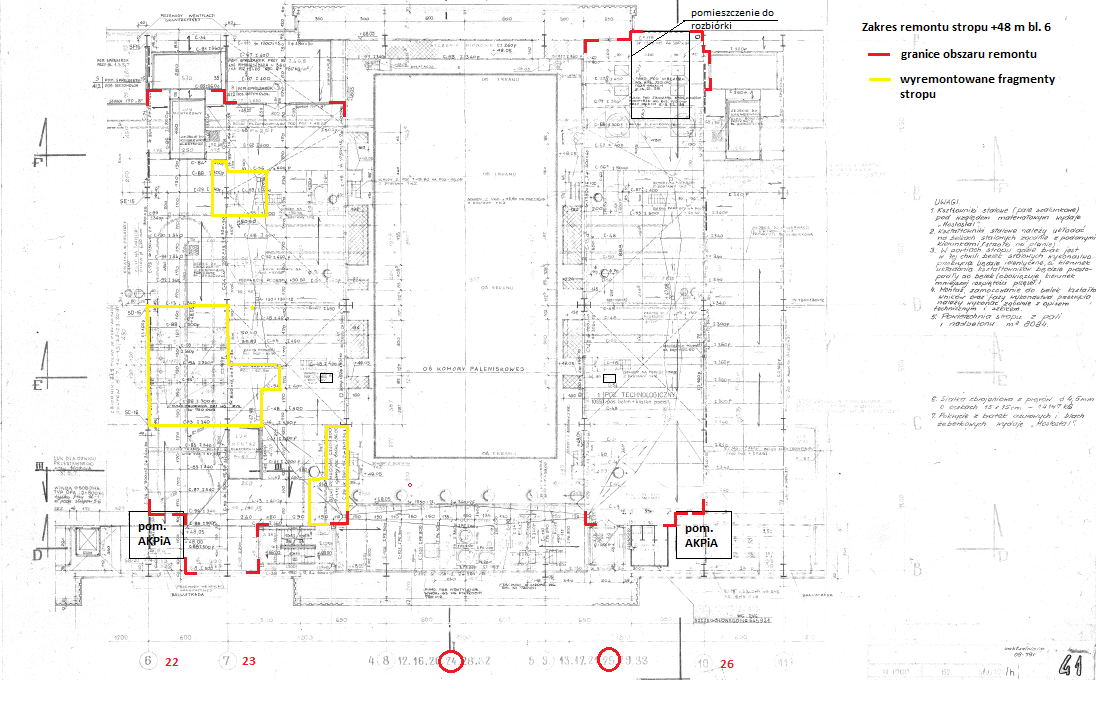 Załącznik   nr  4 do   SIWZ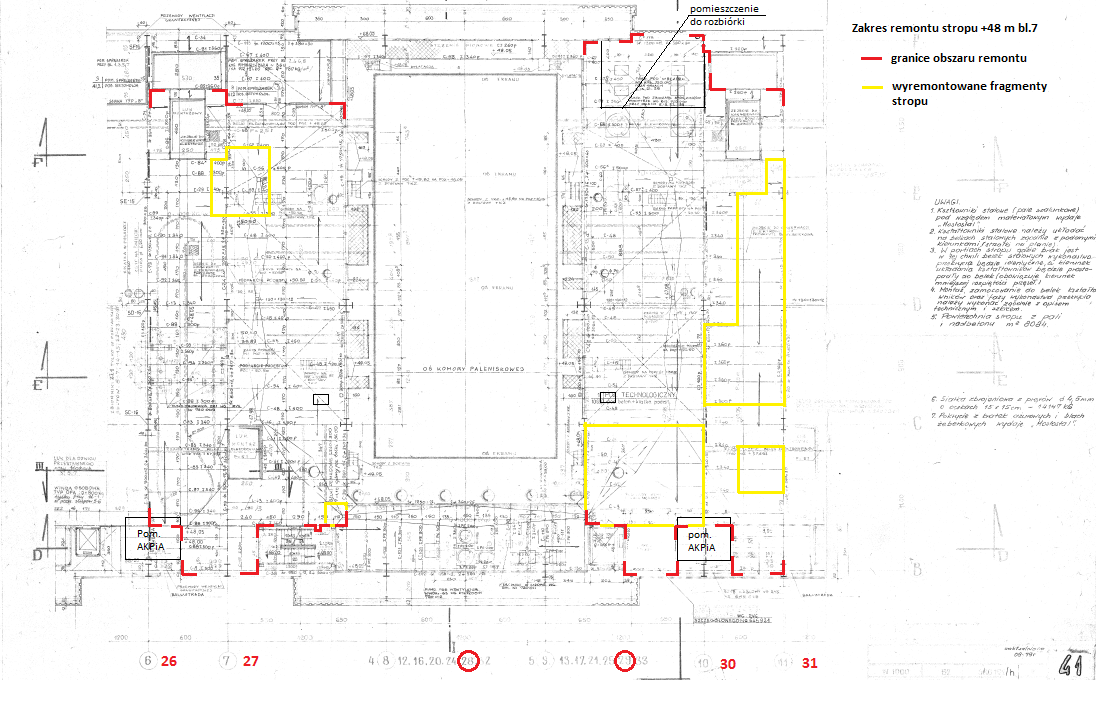 Załącznik   nr  5 do   SIWZ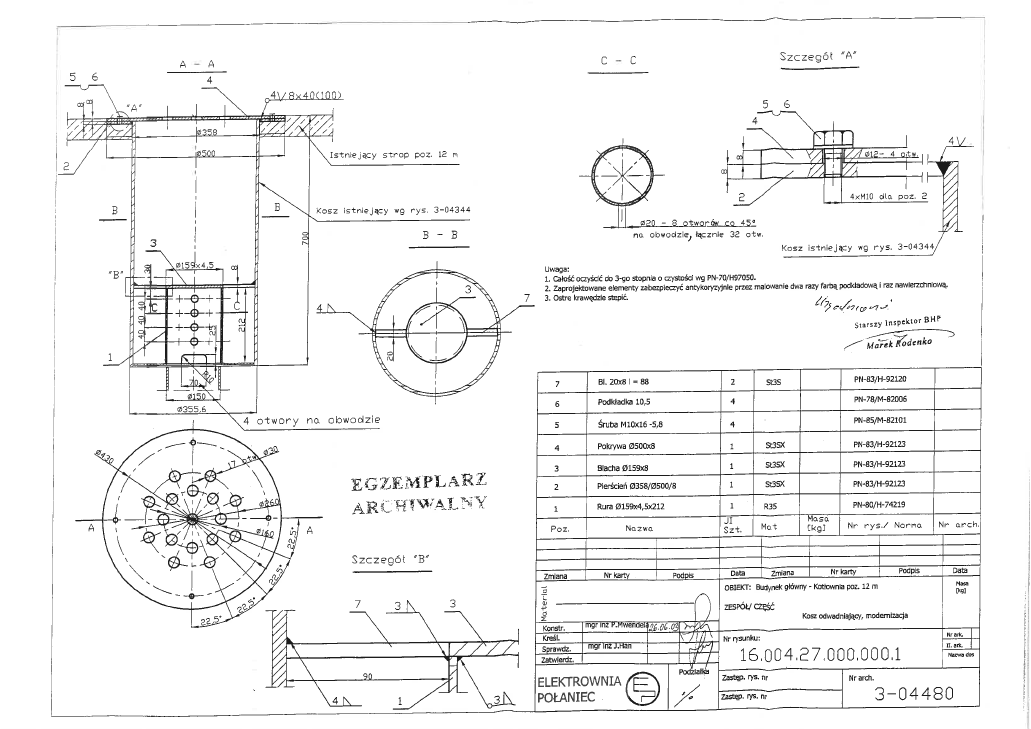 Załącznik   nr  6 do   SIWZ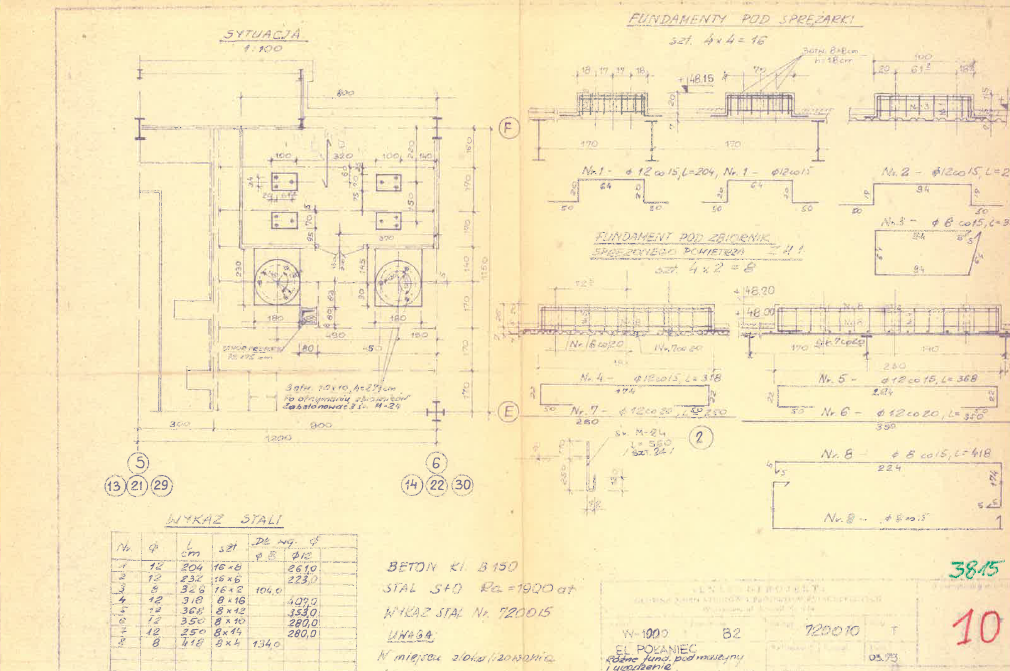 Załącznik nr 3 do ogłoszenia WZÓR UMOWY NR …………………………………………………………………..(zwana dalej "Umową")Umowa nr NZ/O/…….../2019/…………………………….…../MP(zwana dalej "Umową")zawarta w Zawadzie w dniu …………………………  2019 roku, pomiędzy:Enea Elektrownia Połaniec Spółka Akcyjna(skrót firmy: Enea Połaniec S.A.)z siedzibą: Zawada 26, 28-230 Połaniec, zarejestrowaną pod numerem KRS 0000053769 w Rejestrze Przedsiębiorców Krajowego Rejestru Sądowego przez Sąd Rejonowy w Kielcach, X Wydział Gospodarczy KRS, kapitał zakładowy 713 500 000 zł w całości wpłacony, NIP: 866-00-01-429, zwaną dalej „Zamawiającym”, którą reprezentują:Marek Ryński           	-	Wiceprezes ZarząduMirosław Jabłoński	               -	Prokurenta…………………………, zwanymi dalej „Wykonawcą” Zamawiający oraz Wykonawca będą dalej łącznie zwani „Stronami”.Na wstępie Strony stwierdziły, co następuje:Wykonawca oświadcza, że: (a) posiada zdolność do zawarcia Umowy, (b) Umowa stanowi ważne i prawnie wiążące dla niego zobowiązanie, (c) zawarcie i wykonanie Umowy nie stanowi naruszenia jakiejkolwiek umowy lub zobowiązania, których stroną jest Wykonawca, jak również nie stanowi naruszenia jakiejkolwiek decyzji administracyjnej, zarządzenia, postanowienia lub wyroku wiążącego Wykonawcę.Wykonawca oświadcza i zapewnia, że pozostaje podmiotem istniejącym i działającym zgodnie z prawem, a także, iż w odniesieniu do Wykonawcy nie został złożony wniosek o otwarcie postępowania upadłościowego lub naprawczego, a także nie zostało wszczęte wobec niego postępowanie likwidacyjne. Nadto Wykonawca oświadcza i zapewnia, że posiada wiedzę i doświadczenie a także uprawnienia niezbędne do należytego wykonania Umowy oraz posiada środki konieczne do wykonania Umowy, a jego sytuacja finansowa pozwala na podjęcie w dobrej wierze zobowiązań wynikających z  Umowy.Zamawiający oświadcza, że: (a) posiada zdolność do zawarcia Umowy, (b) Umowa stanowi ważne i prawnie wiążące dla niego zobowiązanie, (c) zawarcie i wykonanie Umowy nie stanowi naruszenia jakiejkolwiek umowy lub zobowiązania, których stroną jest Zamawiający, jak również nie stanowi naruszenia jakiejkolwiek decyzji administracyjnej, zarządzenia, postanowienia lub wyroku wiążącego Zamawiającego. Nadto Zamawiający oświadcza i zapewnia, iż posiada środki finansowe konieczne do należytego wykonania Umowy.Ogólne Warunki Zakupu Usług wersji nr NZ/4/2018 z dnia 7 sierpnia 2018r. (dalej „OWZU”) znajdujące się na stronie internetowej Zamawiającego https://www.enea.pl/grupaenea/o_grupie/enea-polaniec/zamowienia/dokumenty-dla-wykonawcow/owzu-wersja-nz-4-2018.pdf?t=1544077388 stanowią integralną część Umowy. Wykonawca oświadcza, że zapoznał się z OWZU i akceptuje ich brzmienie. W przypadku rozbieżności między zapisami Umowy a OWZU pierwszeństwo mają zapisy Umowy, zaś w pozostałym zakresie obowiązują OWZU.W związku z powyższym Strony ustaliły, co następuje:PRZEDMIOT UMOWYZamawiający powierza, a Kontrahent przyjmuje do realizacji wykonanie remontu stropów w budynku kotłowni na poziomie + 48 m:Blok nr 1  w  osiach B-F oraz 2A-6  z wyłączeniem  wyremontowanych  fragmentów   stropu  zgodnie z załącznikiem  nr   1  do Umowy   - ok. 878,72 m2Blok nr 6  w osiach B-F oraz   22-26 z wyłączeniem  wyremontowanych  fragmentów   stropu  zgodnie z załącznikiem  nr   ..  do Umowy  - ok. 717,73 m2Blok nr 7  w osiach B-F oraz   26-31 z wyłączeniem  wyremontowanych  fragmentów   stropu  zgodnie z załącznikiem  nr   ..  do Umowy  - ok. 850,27 m2Demontaż  konstrukcji oraz  wykonanie i montaż   nowej konstrukcji stalowych  na  blokach 1,6  i  7  (dodatkowe roboty określone w  pkt. I.26, II.21  i III. 23  załącznika  nr 1 do Umowy)   (dalej „Usługi”).Zakres   Usług  obejmuje:Wykonanie   remontu stropów w budynku kotłowni na poziomie + 48 m na  blokach 1, 6  i  7  zgodnie z zakresem  określonym   w załącznikach  nr 1-4  do   Umowy.Wykonanie demontażu  konstrukcji oraz  wykonanie i montażu   nowej konstrukcji stalowych  na  blokach 1,6  i  7  (dodatkowe roboty  określone  w zakresie określonym w załącznikach nr 1 -4 do Umowy)  (dalej „Usługi”). Opracowanie dokumentacji wykonawczej i warsztatowej.Szczegółowy zakres Robót określonych powyżej zawierają załączniki nr 1 - 4 do Umowy.Wszystkie  materiały  i   sprzęt  niezbędny   do   realizacji  robót zapewnia WykonawcaTERMIN WYKONANIAStrony ustalają następujące terminy wykonania robót:Wykonanie remontu stropu + 48 m bl.1  do 31.03.2020 roku.Remont stropu + 48 m bloku nr  6 do 30.09.2019 roku.Remont stropu + 48 m bl.7 do 31.12.2019 roku.WYNAGRODZENIEZa wykonanie przedmiotu Umowy Strony ustalają wynagrodzenie: ryczałtowe w wysokości ……………. zł (………………………… złotych) netto (dalej „Wynagrodzenie”) za wykonanie robót określonych w pkt 1.1.1 do 1.1.3  Umowy oraz w  tym:wykonanie   robót  na   bloku  nr 1 z   wyłączeniem zakresu  określonego   w  pkt. I.26 załącznika  nr 1   do Umowy  - wynagrodzenie ryczałtowe w  wysokości ………………. złwykonanie   robót  na   bloku  nr  6  z   wyłączeniem zakresu  określonego   w  pkt. II.21załącznika  nr 1   do Umowy - wynagrodzenie ryczałtowe w  wysokości ………………. Złwykonanie   robót  na   bloku  nr  7  z   wyłączeniem zakresu  określonego   w  pkt. III.23 załącznika  nr 1   do Umowy - wynagrodzenie ryczałtowe w  wysokości ………………. Złryczałtowo – jednostkowe za wykonanie robót określonych w pkt 1.1.4 :demontaż istniejącej konstrukcji  -   w wysokości …………. zł/ kg,wykonanie i montaż  nowej  konstrukcji  - w wysokości ……….. zł/ kg.Zamawiający   dopuszcza  rozliczenie  80% wykonanych  robót  na  poszczególnych  blokach   w  okresach  miesięcznych  za etapy  o  powierzchni  co najmniej  200 m2. Pozostałe  20%  wynagrodzenia  rozliczone  będzie przy odbiorze końcowym na danym bloku. Wynagrodzenie częściowe  wypłacane  będzie wg następującego wzoru W= (Wb*P/Pb )*0,8              gdzie: Wb - wynagrodzenie ryczałtowe dla  poszczególnych  bloków,P – powierzchnia stropu do rozliczenia częściowego,Pb- cała powierzchnia stropu na poszczególnym bloku Rozliczenie powykonawcze prac nie ujętych w zakresie podstawowym  dokonywane będzie  w  okresach  miesięcznych wg. obmiaru powykonawczego i ustalonych  cen jednostkowo-ryczałtowych za :- demontaż konstrukcji stalowych ( zł / kg)- wykonanie i montaż nowych konstrukcji stalowych ( zł / kg)Wynagrodzenie w całym okresie realizacji Umowy nie może przekroczyć łącznie kwoty ……. zł netto.Wynagrodzenie obejmuje wszystkie koszty wykonania przedmiotu Umowy, w szczególności: wynagrodzenia pracowników, koszty  materiałów wraz z  kosztami zakupu, koszty pracy sprzętu i transportu, inne koszty i zysk.Poza zapłatą wynagrodzenia o którym mowa w pkt. 3.1 do 3.4 Zamawiający nie jest zobowiązany do zapłaty Wykonawcy jakiegokolwiek wynagrodzenia dodatkowego lub uzupełniającego. ZABEZPIECZENIA FINANSOWECelem zabezpieczenia roszczeń Zamawiającego wynikających z niewykonania lub nienależytego wykonania Umowy Wykonawca dostarczy Zamawiającemu:Gwarancję Należytego Wykonania Przedmiotu Umowy w wysokości 5% kwoty Wynagrodzenia umownego netto (  wartość limitu  wynagrodzenia ), obowiązującą w okresie realizacji Umowy do dnia odbioru końcowego - w formie pieniężnej, gwarancji bankowej lub ubezpieczeniowej nieodwołalnej i płatnej na pierwsze żądanie, bez badania zasadności roszczenia . Wykonawca zobowiązuje się dostarczyć Gwarancję Należytego Wykonania Przedmiotu Umowy w formie gwarancji ubezpieczeniowej albo bankowej w terminie 14 dni od dnia zawarcia Umowy; dostarczenie tej Gwarancji jest warunkiem wejścia Umowy w życie. Zabezpieczenie  w formie pieniężnej powinno być wpłacone na rachunek bankowy Zamawiającego w PKO BP nr: 24 1020 1026 0000 1102 0296 1860, w terminie 14 dni od dnia zawarcia Umowy. Zabezpieczenie w formie pieniężnej będzie przechowywane na oprocentowanym rachunku bankowym. Zamawiający zwróci Wykonawcy zabezpieczenie wniesione w pieniądzu z odsetkami wynikającymi z umowy rachunku bankowego w terminie 14 dni od dnia odbioru końcowego pod warunkiem dostarczenia Gwarancji Usunięcia Wad. Zabezpieczenie zostanie pomniejszone o koszt prowadzenia rachunku oraz prowizji bankowej pobranej za przelew pieniędzy na rachunek bankowy Wykonawcy. W przypadku niedostarczenia zabezpieczenia Zamawiający uprawniony jest do odstąpienia od Umowy w terminie 7 dni po upływie terminu dostarczenia.  Gwarancję Usunięcia Wad w wysokości 5 % kwoty Wynagrodzenia umownego netto obowiązującą w okresie ustalonej gwarancji, liczonej od dnia odbioru końcowego.   Gwarancja Usuwania Wad musi zostać przedłożona Zamawiającemu najpóźniej w dniu odbioru końcowego, w formie gwarancji bankowej lub ubezpieczeniowej nieodwołalnej i płatnej na pierwsze żądanie, bez badania zasadności roszczenia  lub   będzie zatrzymana  jako część płatności  ostatniej   faktury.  OSOBY ODPOWIEDZIALNE ZA REALIZACJĘ UMOWYZamawiający wyznacza niniejszym:Janusz Cyranowski- tel.: 15 865 62 09 e-mail: janusz.cyranowski@enea-polaniec.plHalina Niezgoda- tel.: 15 865 61 67 e-mail: halina.niezgoda@enea-polaniec.pl  - inspektor nadzorujako osoby uprawnione do składania w jego imieniu wszelkich oświadczeń objętych niniejszą Umową, koordynowania obowiązków nałożonych Umową na Zamawiającego oraz reprezentowania Zamawiającego w stosunkach z Kontrahentem, jego personelem oraz podwykonawcami, w tym do przyjmowania pochodzących od tych podmiotów oświadczeń woli (dalej zwani: "Pełnomocnikami Zamawiającego" lub z osobna „Pełnomocnikiem Zamawiającego”). Pełnomocnicy Zamawiającego nie są uprawnieni do podejmowania czynności oraz składania oświadczeń woli, które skutkowałyby jakąkolwiek zmianą Umowy.Wykonawca wyznacza niniejszym:…………………………………………, tel.:  …………………………………………, e-mail: ..................................................................; jako osobę upoważnioną do reprezentowania Wykonawcy w celu składania w jego imieniu wszelkich oświadczeń objętych niniejszą Umową, koordynowania obowiązków nałożonych Umową na Wykonawcę oraz reprezentowania Wykonawcy w stosunkach z Zamawiającym oraz podwykonawcami, w tym do przyjmowania pochodzących od tych podmiotów oświadczeń woli (dalej: „Pełnomocnik Wykonawcy”). Pełnomocnik Wykonawcy nie jest uprawniony do podejmowania czynności oraz składania oświadczeń woli, które skutkowałyby jakąkolwiek zmianą Umowy.Zmiana Pełnomocnika Wykonawcy nie wymaga zawarcia aneksu do Umowy i będzie skuteczna z chwilą pisemnego powiadomienia drugiej Strony.POZOSTAŁE UREGULOWANIAStrony uzgadniają następujące adresy do doręczeń:Zamawiający: Zawada 26, 28-230 Połaniec, tel. 15 865 65 50; fax. 15 865 68 78.Zamawiający – adres do doręczania faktur: Enea Połaniec S.A.Centrum Zarządzania Dokumentamiul. Zacisze 2865-775 Zielona GóraWykonawca: ……………………, …………., mob. ……………; e-mail: .................................Wszelkie zmiany i uzupełnienia do Umowy wymagają formy pisemnej pod rygorem nieważności.Integralną częścią Umowy są następujące załączniki:Załącznik nr 1  -  Zakres i technologia remontu stropu + 48 m bloków 1, 6 i  7  Załącznik nr 2 - Zakres remontu stropu bl.1  załącznik graficznyZałącznik nr 3 - Zakres remontu stropu bl.6 załącznik graficznyZałącznik nr 4 - Zakres remontu stropu bl.7 załącznik graficznyZałącznik nr 5 - Rysunek kosza odwadniającegoZałącznik nr 6 - Rysunek fundamentów pod zbiorniki sprężonego powietrzaDo Umowy zastosowanie znajdują Ogólne Warunki Zakupu Usług Zamawiającego, które stanowią jej integralną część. W razie sporu co do ważności, zawarcia lub wykonania Umowy, sprawa rozstrzygana będzie przez sąd właściwy dla siedziby Zamawiającego.Umowa została sporządzona w dwóch jednobrzmiących egzemplarzach, po jednym dla każdej ze Stron.	WYKONAWCA	ZAMAWIAJĄCY	  ………………………..	………………………..Załącznik   nr 1   do     umowy NZ/O/……/…………………../2019/………………………../MPZakres i technologia remontu stropu + 48 m bl.  1, 6  i  7Zakres remontu stropu + 48 m bl.1 w budynku kotłowni.Zakres remontu obejmuje strop + 48 m w budynku kotłowni w osiach od B do F oraz 2A do 6 z wyłączeniem wyremontowanych fragmentów stropu wg. załącznika graficznego.	Powierzchnia stropu do remontu wynosi ok. 878,72 m2. Do założeń kalkulacyjnych przyjęto średnią grubość stropu 14 cm.Wykonanie wszelkich rusztowań i podestów zabezpieczających. Wymagane zabezpieczenie podestem rusztowania pod całą powierzchnią remontowanego stropu (kpl.). Uwaga: Przyjęcie gabarytów rusztowań w gestii wykonawcy w oparciu o dokumentację i wizję lokalną obiektu.Rozbiórka cokołu murowanego 14x15 cm ( ok. 23,1 mb.)Rozbiórka fundamentów żelbetowych zbiorników sprężonego powietrza (ok. 1,92 m3)Wyburzenie warstwy betonu zbrojonego wraz z warstwami profilującymi spadki. (ok. 878,72  m2)   grubości średniej 14 cm.Wykonanie odcięcia piłą diamentową w miejscach styku z istniejącym stropem. (ok.13,2 mb.)Wymiana skorodowanych kształtowników szalunkowych KS-3.25 (demontaż ok. 878,72 m2, ok. 36,64 T, montaż ok. 874,56 m2 ok. 36,47 T) Uwaga: Kształtownik KS – 3,25 dostarczy Zamawiający.Wymiana koszy odwadniających ( nowe wg. rys. nr 16.004.27.000.000.1) (6 szt.- 65 kg/szt.)Demontaż – obcięcie dolnej części obudowy z blachy trapezowej pomieszczenia magazynowego (ok. 18,7 mb.)Demontaż belki nad spocznikiem klatki schodowej (ok. 141 kg)Demontaż i ponowny montaż włazów ( 2 kpl.)Wymiana rur odwodnień Ø 110x4 ( ok.36 mb.)Wykonanie zbrojenia siatkami Ø 4,5 mm oko 10x10 cm – stal St3S (ok. 874,56 m2)Wymiana/wykonanie blach bortnic gr. 5 mm – stal St3S ( wys. 33-35 cm/ 15 cm powyżej betonu) ( ok. 195,55 mb.)Wykonanie zbrojenia blach bortnic Ø 6 mm – stal St3S (ok. 65,12 kg)Remont wymiana skorodowanych elementów zamocowania balustrad, ewentualne podwyższenie do wys. 1,1 m ponad powierzchnie nowej posadzki (ok. 100,6 mb.)Odtworzenie fundamentów pod zbiorniki sprężonego powietrza wg. rys 720010 i zamocowanie zbiorników. (2 kpl.)Betonowanie warstwy konstrukcyjnej – beton C16/20 W6 grubości 7 cm (ok. 874,56  m2)Betonowanie warstwy posadzkowej betonem C12/15 grubości średniej 7 cm z wykonaniem spadków i dylatacji z uszczelnieniem kitem asfaltowo-kauczukowym (ok. 874,56 m2)Wykonanie warstwy nawierzchniowej durobetem żółtym – 8 kg/m2 (ok. 874,56 m2)Odtworzenie cokołu murowanego z wykonaniem tynków cementowych 14x15 ( ok. 23,1 mb.)Wykonanie prac antykorozyjnych konstrukcji stalowych, belek i słupów na wys. 2,5 mb, kształtowników szalunkowych, odwodnień, blach bortnic ( ok. 3235,12 m2) wg. technologii:- czyszczenie strumieniowo-ścierne do Sa 2 ½- malowanie dwukrotne pędzlem farbą epoksydową do gruntowania chemoodporną czerwoną   tlenkową- malowanie dwukrotne pędzlem emalią epoksydową chemoodporną szarą (bortnice w kolorze niebieskim) (grubość zestawu 160 µm)Wykonanie dodatkowego malowania pędzlem balustrad w kolorze żółtym po uprzednim oczyszczeniu przez szczotkowanie i odtłuszczeniu (100,6 mb)Transport złomu na odległość 1 km.(1 kpl.)Utylizacja gruzu i innych odpadów z wyłączeniem złomu (1 kpl.)Wykonanie wszelkich zabezpieczeń i konstrukcji tymczasowych niezbędnych do wykonania remontu.(1 kpl.)Wykonanie  dodatkowych  robót rozliczanych  powykonawczo:Demontaż konstrukcji stalowych nie ujętych w zakresie podstawowym (max 600 kg)   Uwaga: rozliczenie powykonawcze wg. ceny jednostkowej ryczałtowej.Wykonanie i montaż konstrukcji stalowych nie ujętych w zakresie podstawowym (balustrady, belki - dwuteownik 140 / blacha gr.10 mm, inne drobne konstrukcje związane ze stropem (max 1200 kg) Uwaga: rozliczenie powykonawcze wg. ceny jednostkowej ryczałtowej.Zakres remontu stropu + 48 m bl.6 w budynku kotłowni.Zakres remontu obejmuje strop + 48 m w budynku kotłowni w osiach od B do F oraz 22 do 26 z wyłączeniem wyremontowanych fragmentów stropu wg. załącznika graficznego.	Powierzchnia stropu do remontu wynosi ok.717,73 m2. Do założeń kalkulacyjnych przyjęto średnią grubość stropu 14 cm.Wykonanie wszelkich rusztowań i podestów zabezpieczających. Wymagane zabezpieczenie podestem rusztowania pod całą powierzchnią remontowanego stropu (kpl.). Uwaga: Przyjęcie gabarytów rusztowań w gestii wykonawcy w oparciu o dokumentację i wizję lokalną obiektu.Rozbiórka pomieszczenia o konstrukcji stalowej (C65/L45x45x5) z obudową z blachy trapezowej T35Rozbiórka obudowy z blachy trapezowej T 35 (ok 89,96 m2)Rozbiórka konstrukcji stalowej (ok. 822,17 kg)Wyburzenie warstwy betonu zbrojonego wraz z warstwami profilującymi spadki. (ok. 717,73 m2) grubości średniej 14 cm.Wykonanie odcięcia piłą diamentową w miejscach styku z istniejącym stropem. (ok.57,1 mb.)Wymiana skorodowanych kształtowników szalunkowych KS-3.25 ( ok. 717,73 m2, ok. 29,93 T)   Uwaga: Kształtownik KS – 3,25 dostarczy Zamawiający.Demontaż i ponowny montaż włazów ( 3 kpl.)Wymiana koszy odwadniających ( nowe wg. rys. nr 16.004.27.000.000.1) (4 szt.- 65 kg/szt.)Wymiana rur odwodnień Ø 110x4 ( ok.24 mb.)Wykonanie zbrojenia siatkami Ø 4,5 mm oko 10x10 cm – stal St3S (ok. 717,73 m2)Wymiana/wykonanie blach bortnic gr. 5 mm – stal St3S ( wys. 33-35 cm/ 15 cm powyżej betonu) (           ok. 124,6 mb.)Wykonanie zbrojenia blach bortnic Ø 6 mm – stal St3S (ok. 41,5 kg)Remont wymiana skorodowanych elementów zamocowania balustrad, ewentualne podwyższenie do wys. 1,1 m ponad powierzchnie nowej posadzki (ok. 92,6 mb.)Betonowanie warstwy konstrukcyjnej – beton C16/20 W6 grubości 7 cm (ok. 717,73 m2)Betonowanie warstwy posadzkowej betonem C12/15 grubości średniej 7 cm z wykonaniem spadków i dylatacji z uszczelnieniem kitem asfaltowo-kauczukowym (ok. 717,73 m2)Wykonanie warstwy nawierzchniowej durobetem żółtym – 8 kg/m2( ok. 717,73 m2)Wykonanie prac antykorozyjnych konstrukcji stalowych, belek i słupów na wys. 2,5 mb, kształtowników szalunkowych, odwodnień, blach bortnic ( ok. 2672,29 m2) wg. technologii:- czyszczenie strumieniowo-ścierne do Sa 2 ½- malowanie dwukrotne pędzlem farbą epoksydową do gruntowania chemoodporną czerwoną tlenkową- malowanie dwukrotne pędzlem emalią epoksydową chemoodporną szarą (bortnice w kolorze niebieskim)(grubość zestawu 160 µm)Wykonanie dodatkowego malowania pędzlem balustrad w kolorze żółtym po uprzednim oczyszczeniu przez szczotkowanie i odtłuszczeniu (92,6 mb)Transport złomu na odległość 1 km.(1 kpl.)Utylizacja gruzu i innych odpadów z wyłączeniem złomu (1 kpl.)Wykonanie wszelkich zabezpieczeń i konstrukcji tymczasowych niezbędnych do wykonania remontu.(1 kpl.)Wykonanie  dodatkowych  robót rozliczanych  powykonawczo:Demontaż konstrukcji stalowych nie ujętych w zakresie podstawowym (max 600 kg)   Uwaga: rozliczenie powykonawcze wg. ceny jednostkowej ryczałtowej.Wykonanie i montaż konstrukcji stalowych nie ujętych w zakresie podstawowym (balustrady, belki - dwuteownik 140 / blacha gr.10 mm, inne drobne konstrukcje związane ze stropem (max 1200 kg) Zakres remontu stropu + 48 m bl.7 w budynku kotłowni.Zakres remontu obejmuje strop + 48 m w budynku kotłowni w osiach od B do F oraz 26 do 31 z wyłączeniem wyremontowanych fragmentów stropu wg. załącznika graficznego.	Powierzchnia stropu do remontu wynosi ok. 850,27 m2. Do założeń kalkulacyjnych przyjęto średnią grubość stropu 14 cm.Wykonanie wszelkich rusztowań i podestów zabezpieczających. Wymagane zabezpieczenie podestem rusztowania pod całą powierzchnią remontowanego stropu (kpl.). Uwaga: Przyjęcie gabarytów rusztowań w gestii wykonawcy w oparciu o dokumentację i wizję lokalną obiektu.Rozbiórka pomieszczenia o konstrukcji stalowej (C160/C65/ L120x12x10/ L80x80x8/ L45x45x5) z obudową z blachy trapezowej z ociepleniem z wełny mineralnejRozbiórka obudowy z blachy trapezowej T 35 (ok. 91,84 m2)Rozbiórka izolacji ścian z wełny mineralnej gr 8 cm (ok. 45,92 m2)Rozbiórka konstrukcji stalowej wraz z pokryciem dachu z blachy ryflowanej (ok. 3318,66 kg)Rozbiórka cokołu murowanego 14x15 cm ( ok. 14,5 mb.)Rozbiórka fundamentów żelbetowych zbiorników sprężonego powietrza (ok. 1,92 m3)Wyburzenie warstwy betonu zbrojonego wraz z warstwami profilującymi spadki. (ok. 850,27 m2) grubości średniej 14 cm.Wykonanie odcięcia piłą diamentową w miejscach styku z istniejącym stropem. (ok.88,8 mb.)Wymiana skorodowanych kształtowników szalunkowych KS-3.25 ( ok. 850,27 m2, ok. 35,46 T) Uwaga: Kształtownik KS – 3,25 dostarczy Zamawiający.Wymiana koszy odwadniających ( nowe wg. rys. nr 16.004.27.000.000.1) (5 szt.- 65 kg/szt.)Demontaż i ponowny montaż włazów ( 5 kpl.)Wymiana rur odwodnień Ø 110x4 ( ok.30 mb.)Wykonanie zbrojenia siatkami Ø 4,5 mm oko 10x10 cm – stal St3S (ok. 850,27 m2)Wymiana/wykonanie blach bortnic gr. 5 mm – stal St3S ( wys. 33-35 cm/ 15 cm powyżej betonu) ( ok. 168,3 mb.)Wykonanie zbrojenia blach bortnic Ø 6 mm – stal St3S (ok. 56 kg)Remont wymiana skorodowanych elementów zamocowania balustrad, ewentualne podwyższenie do wys. 1,1 m ponad powierzchnie nowej posadzki (ok. 104,6 mb.)Odtworzenie fundamentów pod zbiorniki sprężonego powietrza wg. rys 720010 i zamocowanie zbiorników. (2 kpl.)Betonowanie warstwy konstrukcyjnej – beton C16/20 W6 grubości 7 cm (ok. 850,27 m2)Betonowanie warstwy posadzkowej betonem C12/15 grubości średniej 7 cm z wykonaniem spadków i dylatacji z uszczelnieniem kitem asfaltowo-kauczukowym (ok. 850,27 m2)Wykonanie warstwy nawierzchniowej durobetem żółtym – 8 kg/m2( ok. 850,27 m2)Wykonanie prac antykorozyjnych konstrukcji stalowych, belek i słupów na wys. 2,5 mb, kształtowników szalunkowych, odwodnień, blach bortnic ( ok. 3094,49 m2) wg. technologii:- czyszczenie strumieniowo-ścierne do Sa 2 ½- malowanie dwukrotne pędzlem farbą epoksydową do gruntowania chemoodporną czerwoną   tlenkową- malowanie dwukrotne pędzlem emalią epoksydową chemoodporną szarą (bortnice w kolorze niebieskim) (grubość zestawu 160 µm)Wykonanie dodatkowego malowania pędzlem balustrad w kolorze żółtym po uprzednim oczyszczeniu przez szczotkowanie i odtłuszczeniu (104,6 mb)Transport złomu na odległość 1 km.(1 kpl.)Utylizacja gruzu i innych odpadów z wyłączeniem złomu (1 kpl.)Wykonanie wszelkich zabezpieczeń i konstrukcji tymczasowych niezbędnych do wykonania remontu.(1 kpl.)Wykonanie  dodatkowych  robót rozliczanych  powykonawczo:Demontaż konstrukcji stalowych nie ujętych w zakresie podstawowym (max 600 kg)   Uwaga: rozliczenie powykonawcze wg. ceny jednostkowej ryczałtowej.Wykonanie i montaż konstrukcji stalowych nie ujętych w zakresie podstawowym ( balustrady, belki - dwuteownik 140 / blacha gr.10 mm, inne drobne konstrukcje związane ze stropem (max 1200 kg) Uwaga: rozliczenie powykonawcze wg. ceny jednostkowej ryczałtowej. Remont  należy  wykonać  wg  dokumentacji:Dokumentacja archiwalna „Budynek Główny. Rozwiązania architektoniczno-konstrukcyjne. Rzuty, przekroje i elewacje” Energoprojekt Warszawa 1979 r. Opracowanie do wglądu w siedzibie Zamawiającego.Dokumentacja archiwalna „Budynek Główny – Podesty obsługi – maszynownia, kotłownia, budynek urządzeń elektrycznych” Energoprojekt Warszawa 1976 r. Opracowanie do wglądu w siedzibie Zamawiającego.Dokumentacja archiwalna „Różne fundamenty pod maszyny i urządzenia . podpory na stropach” Energoprojekt Warszawa 1979 r. Opracowanie do wglądu w siedzibie Zamawiającego.Rysunek kosza odwadniającego ( rys. nr 16.004.27.000.000.1)Opracowanie dokumentacji wykonawczej i warsztatowej po stronie i na koszt Wykonawcy.Założenia   i warunki  techniczne dla prawidłowej realizacji zadania:Wykonanie zgodnie z zakresem i normami oraz z wymaganiami producenta zawartymi w kartach materiałowych.Wykonanie i montaż konstrukcji stalowych zgodnie z normą PN-B-06200 lub PN-EN 1090.Montaż kształtowników szalunkowych przez spawanie otworowe na każdej podporze.Prace będą prowadzone  na czynnym obiekcie energetycznym.Prace mogące spowodować naruszenie stabilności podpór i zawieszeń instalacji energetycznych oraz prace rozbiórkowe stropu powodujące drgania (w odległości mniejszej niż 5m od stojaków AKP i A) będą mogły być wykonywane wyłącznie w postojach bloków.Zakres i rodzaj prac wymagających postoju bloków zostanie uzgodniony z Zamawiającym na etapie uzgodnienia IOR.Zamawiający przewiduje możliwość postojów bloków w dniach sobota-niedziela po uprzednim uzgodnieniu terminów.Parce związane z czyszczeniem strumieniowo – ściernym mogą być prowadzone wyłącznie na II lub III zmianie. Na czas prowadzenia prac Wykonawca w miejscach zdemontowanego stropu wykona wg wskazań zmawiającego niezbędne bezpieczne dojścia, przejścia dla obsługi oraz innych prac eksploatacyjnych urządzeń. Każdy z bloków wyposażony jest w dźwig towarowo-osobowy, elektrowciąg (możliwość transportu od 0 do 60m), stałe rozdzielnie remontowe (2 na blok) oraz instalację sprężonego powietrza.Elektrownia umożliwi nieodpłatne korzystanie z dźwigów towarowo-osobowych oraz , elektrowciągów pod warunkiem posiadania właściwych uprawnień do obsługi tych urządzeń przez pracowników wykonawców.Prace antykorozyjne nowych elementów i kształtowników wykonywać poza budynkiem kotłowni. Zamawiający dopuszcza zastosowanie alternatywnego malowania natryskiem hydrodynamicznym zestawem epoksydowym grubowarstwowym ( 3 warstwy o minimalnej grubości 240 µm). Przed przystąpieniem do wykonania prac Wykonawca zobligowany jest do:1)  opracowania i uzgodnienia ze służbami Elektrowni harmonogramu prac;2) opracowania Planu Bezpieczeństwa i  Ochrony Zdrowia oraz Instrukcji bezpiecznego wykonywania robót budowlanych3) opracowania i uzgodnienia z prowadzącym umowę ze strony Elektrowni instrukcji organizacji robót Przed złożeniem oferty Wykonawca zobligowany jest do wykonania wizji lokalnej obiektu – miejsca wykonywania prac oraz zapoznania się z dokumentacją archiwalną.(dokumentacja archiwalna do wglądu w Elektrowni).Wykonawca zobligowany jest do zapewnienia nadzoru:kierownika prac posiadającego uprawnienia budowlane do kierowania robotami budowlanymi w specjalności konstrukcyjno- budowlanej (wymagana stała obecność podczas realizacji prac)pracownika służby BHP (wymagana stała obecność podczas realizacji prac)osób posiadających świadectwa kwalifikacyjne z gr. I p 2. I 10 w zakresie p.2 uprawniające do zajmowania się eksploatacją urządzeń, instalacji i sieci do obsługi ewentualnych rozdzielnic budowlanych.Do obowiązków Zamawiającego należy:Bieżąca współpraca z Projektantami, bezzwłoczne udzielanie informacji oraz udział w wizjach lokalnych związanych z realizowanym zadaniem,Udostępnianie posiadanej dokumentacji technicznej i budowlanej,Konsultowanie proponowanych rozwiązań technicznych,Przekazywanie wszystkich dokumentów związanych z projektem budowlanym, a w tym warunków wykonania przyłączy do mediów, map,  podkładów geodezyjnych, wypisów, itp.Do obowiązków Wykonawcy należy w szczególności:Skierowanie do wykonywania prac na terenie Enea Połaniec S.A. pracowników o wymaganych kwalifikacjach zawodowych, spełniających wymagania określone w aktualnej instrukcji organizacji bezpiecznej pracy obowiązującej u Zamawiającego. Dostarczenie wymaganych instrukcją organizacji bezpiecznej pracy w Enea Połaniec S.A., dokumentów przed rozpoczęciem prac na obiektach w  Enea Połaniec S.A (dokumenty Z-1, Z-2, Z-8), w wymaganych terminach,Dostarczenie wymaganych instrukcją postępowania z odpadami wytworzonymi u Zamawiającego przez podmioty zewnętrzne, dokumentów przed rozpoczęciem prac na obiektach w Enea Połaniec S.A (lista i rodzaj wytwarzanych odpadów, spis stosowanych substancji chemicznych i niebezpiecznych, potwierdzenie zapoznania pracowników z aspektami środowiskowymi). Tylko złom stalowy oraz kable są kwalifikowane, jako odpad Zamawiającego,Dostarczenie dokumentów z przeprowadzonej utylizacji pozostałych wytworzonych przez Wykonawcę odpadów, zgodnie z wymaganiami obowiązującej instrukcji,Zapewnienie kierownika robót posiadającego stosowne uprawnienia budowlane..Okres gwarancji wynosi 36 mc. Wykonawca przystąpi  do usuwania wad w ciągu 7 dni od daty zawiadomienia lub w terminie uzgodnionym z Zamawiającym.ORGANIZACJA REALIZACJI PRACOrganizacja i wykonywanie prac na terenie Elektrowni odbywa się zgodnie z Instrukcją Organizacji Bezpiecznej Pracy (IOBP) dostępna na stronie: https://www.enea.pl/pl/grupaenea/o-grupie/spolki-grupy-enea/polaniec/zamowienia/dokumenty-dla-wykonawcow-i-dostawcow.Warunkiem dopuszczenia do wykonania prac jest opracowanie szczegółowych instrukcji bezpiecznego wykonania prac przez Wykonawcę.Na polecenie pisemne prowadzone są prace tylko w warunkach szczególnego zagrożenia, zawarte w IOBP, pozostałe prace prowadzone są na podstawie Instrukcji Organizacji Robót (IOR) opracowanej przez Wykonawcę i zatwierdzonej przez Zamawiającego.Dokumenty wymienione w pkt. 7.1.4.1.1 należy przedłożyć Zamawiającemu 2 tygodnie przed planowanym terminem odstawienia instalacji do rozpoczęcia remontu.Zatwierdzone przez Zamawiającego dokumenty wymienione w pkt.7.2.  należy przedłożyć Zamawiającemu 2 tygodnie przed planowanym terminem odstawienia instalacji do rozpoczęcia remontu.Wykonawca jest zobowiązany do przestrzegania zasad i zobowiązań zawartych w IOBP. Wykonawca jest zobowiązany do zapewnienia zasobów ludzkich i narzędziowych. Wykonawca będzie uczestniczył w spotkaniach koniecznych do realizacji, koordynacji i współpracy.Wykonawca  zabezpieczy:niezbędne wyposażenie, a także środki transportu nie będące na wyposażeniu instalacji oraz w dyspozycji Zamawiającego, konieczne do wykonania Robót, w tym specjalistyczny sprzęt  oraz  pracowników z wymaganymi uprawnieniami;Wykonawca jest zobowiązany do utylizacji wytworzonych odpadów. Wykonawca  będzie wykonywał roboty/świadczył Usługi zgodnie z:Ustawą Prawo budowlane,Ustawą o dozorze technicznym,Ustawą Prawo ochrony środowiska,Ustawą o odpadach,Zaleceniami i wytycznymi korporacyjnymi  GK ENEA.Załącznik   nr 2-6   do     umowy NZ/O/……/…………………../2019/………………………../MP  jak   załączniki    nr 2-6   do  SIWZZałącznik nr 4 do OgłoszeniaWzór oświadczenia wymaganego od wykonawcy w zakresie wypełnienia obowiązków informacyjnych przewidzianych w art. 13 lub art. 14 RODO Oświadczam, że wypełniłem obowiązki informacyjne przewidziane w art. 13 lub art. 14 RODO1) wobec osób fizycznych, od których dane osobowe bezpośrednio lub pośrednio pozyskałem w celu złożenia oferty / udział w niniejszym postępowaniu.*…………………………………………..                                                                                           data i podpis uprawnionego przedstawiciela Oferenta)                    ______________________________1) rozporządzenie Parlamentu Europejskiego i Rady (UE) 2016/679 z dnia 27 kwietnia 2016 r. w sprawie ochrony osób fizycznych w związku z przetwarzaniem danych osobowych i w sprawie swobodnego przepływu takich danych oraz uchylenia dyrektywy 95/46/WE (ogólne rozporządzenie o ochronie danych) (Dz. Urz. UE L 119 z 04.05.2016, str. 1). * W przypadku gdy wykonawca nie przekazuje danych osobowych innych niż bezpośrednio jego dotyczących lub zachodzi wyłączenie stosowania obowiązku informacyjnego, stosownie do art. 13 ust. 4 lub art. 14 ust. 5 RODO treści oświadczenia wykonawca nie składa (usunięcie treści oświadczenia np. przez jego wykreślenie).Załącznik nr 5 do Ogłoszenia Klauzula informacyjna Klauzula informacyjna Administratoradla Wykonawcyzwiązana z realizacją Umowy(dla pełnomocników, reprezentantów, pracowników i współpracowników Kontrahenta wskazanych do kontaktów i realizacji umowy)Zgodnie z art. 13 i 14 ust. 1 i 2 Rozporządzenia Parlamentu Europejskiego i Rady (UE) 2016/679 z dnia 27 kwietnia 2016 r. w sprawie ochrony osób fizycznych w związku z przetwarzaniem danych osobowych w sprawie swobodnego przepływu takich danych oraz uchylenia dyrektywy 95/45/WE (dalej: RODO), informujemy:Administratorem Pana/Pani danych osobowych podanych przez Pana/Panią jest Enea Elektrownia Połaniec Spółka Akcyjna (w skrócie: Enea Połaniec S.A.)  z siedzibą w Zawadzie 26, 28-230 Połaniec (dalej: Administrator).Dane kontaktowe:Inspektor Ochrony Danych - e-mail: eep.iod@enea.pl, Pana/Pani dane osobowe przetwarzane będą w celu udziału w postępowaniu/przetargu oraz późniejszej realizacji oraz rozliczenia usługi bądź umowy, realizacji obowiązków podatkowych i rachunkowych oraz ustalenia, dochodzenia bądź obrony roszczeń.Podstawą prawną przetwarzania Pani/Pana danych osobowych jest art. 6 ust. 1 lit. b/c/f Rozporządzenia Parlamentu Europejskiego i Rady (UE) 2016/679 z dnia 27 kwietnia 2016 r. tzw. ogólnego rozporządzenia o ochronie danych osobowych, dalej: RODO - przetwarzanie jest niezbędne do wykonania umowy, wypełnienia obowiązku prawnego ciążącego na administratorze lub wynika z prawnie uzasadnionych interesów realizowanych przez administratora. Podanie przez Pana/Panią danych osobowych jest dobrowolne, ale niezbędne do udziału w postępowaniu i późniejszej realizacji usługi bądź umowy.Administrator może ujawnić Pana/Pani dane osobowe podmiotom upoważnionym na podstawie przepisów prawa. Administrator może również powierzyć przetwarzanie Pana/Pani danych osobowych dostawcom usług lub produktów działającym na jego rzecz, w szczególności podmiotom świadczącym Administratorowi usługi IT, księgowe, transportowe, serwisowe, agencyjne, ochrony mienia i zakładu, operatorom pocztowym a także bankom w zakresie realizacji płatności.Zgodnie z zawartymi z takimi podmiotami umowami powierzenia przetwarzania danych osobowych, Administrator wymaga od tych dostawców usług zgodnego z przepisami prawa, wysokiego stopnia ochrony prywatności i bezpieczeństwa Pana/Pani danych osobowych przetwarzanych przez nich w imieniu Administratora.Pani/Pana dane osobowe będą przechowywane przez okres realizacji Umowy i wynikających z niej zobowiązań Wykonawcy (w tym z zakresu gwarancji i rękojmi za wady) oraz przez okres przedawnienia roszczeń wynikających z Umowy. Po upływie tego okresu dane osobowe będą przetwarzane tylko przez okres wymagany przepisami prawa. W przypadkach, gdy dalsze korzystanie z danych osobowych nie będzie konieczne lub nie będzie objęte obowiązkiem wynikającym z przepisów prawa, Zamawiający podejmie uzasadnione działania w celu usunięcia ich ze swoich systemów i archiwów, lub podejmie działania w celu anonimizacji takich danych osobowych.Dane udostępnione przez Panią/Pana nie będą podlegały profilowaniu.Administrator danych nie ma zamiaru przekazywać danych osobowych do państwa trzeciego.Przysługuje Panu/Pani prawo żądania: dostępu do treści swoich danych - w granicach art. 15 RODO,ich sprostowania – w granicach art. 16 RODO, ich usunięcia - w granicach art. 17 RODO, ograniczenia przetwarzania - w granicach art. 18 RODO, przenoszenia danych - w granicach art. 20 RODO,prawo wniesienia sprzeciwu (w przypadku przetwarzania na podstawie art. 6 ust. 1 lit. f) RODO – w granicach art. 21 RODO,Realizacja praw, o których mowa powyżej, może odbywać się poprzez wskazanie swoich żądań/sprzeciwu przesłane Inspektorowi Ochrony Danych na adres e-mail: eep.iod@enea.pl.Przysługuje Panu/Pani prawo wniesienia skargi do Prezesa Urzędu Ochrony Danych Osobowych w przypadku, gdy uzna Pan/Pani, iż przetwarzanie danych osobowych przez Administratora narusza przepisy o ochronie danych osobowych.Załącznik nr 6 do Ogłoszenia Wzór oświadczenia o wyrażeniu zgody na przetwarzanie danych osobowych Oświadczam, że wyrażam zgodę na przetwarzanie przez Enea Połaniec S.A. moich danych osobowych w celu związanym z prowadzonym przetargiem na …………………………………..                                                                                          (data i podpis uprawnionego przedstawiciela Oferenta)                    Załącznik  nr 7   do  ogłoszenia  -  Aukcja  elektronicznaZałacznik  nr  8  - Ogólne Warunki Zakupu Usług Enea Połaniec S.A.  OGÓLNE WARUNKI ZAKUPU USŁUG ZAMAWIAJĄCEGO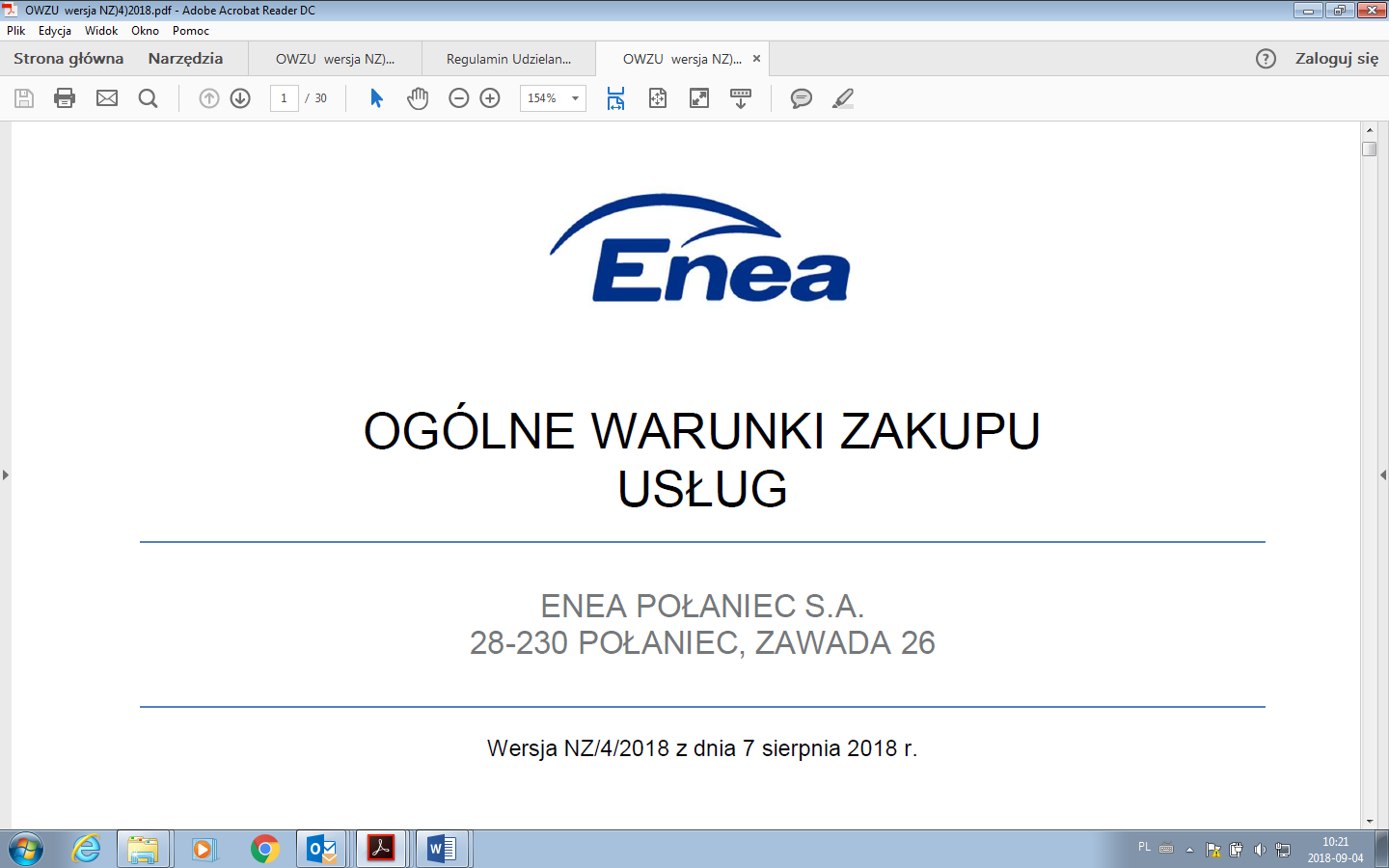 NAZWA KRYTERIUMWAGA (udział procentowy)(W)Wynagrodzenie Ofertowe netto100%Lp.Składnik kosztuJednostkaPrzewidywane zużycie Wynagrodz. ryczałtowo- jednostkowe w złWartość w zł1.Zakres podstawowy bl.1ryczałtkpl.1,002.Zakres podstawowy bl.6 ryczałtkpl.1,003.Zakres podstawowy bl.7 ryczałtkpl.1,004aDemontaż konstrukcji stalowych (rozliczenie powykonawcze) - cena  rycz- jednostkowakg1800,004bWykonanie i montaż konstrukcji stalowych (rozliczenie powykonawcze) - cena  rycz. Jednostkowakg3600,00RAZEM:L.p.Dokumentacja:Wymagana[x]Dokument źródłowy:APRZED  ROZPOCZĘCIEM  PRAC:PRZED  ROZPOCZĘCIEM  PRAC:Wniosek o wydanie przepustek tymczasowych dla PracownikówxInstrukcja przepustkowa dla ruchu osobowego i pojazdów nr I/DK/B/35/2008Wniosek o wydanie przepustek tymczasowych dla pojazdówxInstrukcja przepustkowa dla ruchu osobowego i pojazdów nr I/DK/B/35/2008Wniosek – zezwolenie na wjazd i parkowanie na terenie obiektów energetycznychxInstrukcja przepustkowa dla ruchu osobowego i pojazdów nr I/DK/B/35/2008Wykazy pracowników skierowanych do wykonywania prac na rzecz ENEA Elektrownia Połaniec S.A. wraz z podwykonawcami (Załącznik Z1 dokumentu związanego nr 3 do IOBP)xInstrukcja organizacji bezpiecznej pracy w Enea Elektrownia Połaniec S.A nr I/DB/B/20/2013 Karta Informacyjna Bezpieczeństwa i Higieny Pracy dla Wykonawców – Z2 (Załącznik do zgłoszenia Z1 dokumentu związanego nr 3 do IOBP )xInstrukcja organizacji bezpiecznej pracy w Enea Elektrownia Połaniec S.A nr I/DB/B/20/2013Zakres robót budowlanych/usługHarmonogram realizacji prac xPrzewidywany - Plan odpadów przewidzianych do wytworzenia w związku z realizowaną umową rynkową, zawierający prognozę: rodzaju odpadów, ilości oraz planowanych sposobach ich zagospodarowania (Załącznik Z-2)xInstrukcja postępowania z odpadami wytworzonymi w  Elektrowni Połaniec  nr I/TQ/P/41/2014Plan badań i kontrolixInstrukcje IBWRxInstrukcja IORxDokument związany nr 15 do IOBPPlan BIOZxBW TRAKCIE  REALIZACJI  PRAC:W TRAKCIE  REALIZACJI  PRAC:Raport z inspekcji wizualnej xTygodniowy raport realizacji prac wraz z aspektami BHPxDokumentacja fotograficzna ( stan zastany )Uzgodnienia zmiany zakresu prac ( uzgodniony przez strony i zatwierdzony) xZmiany harmonogramu realizacji prac ( uzgodniony przez strony i zatwierdzony) xWPQR, Instrukcje WPSxUprawnienia spawaczyxProtokoły kontrolixDziennik robótxCPO  ZAKOŃCZENIU  PRAC:PO  ZAKOŃCZENIU  PRAC:Zestawienie materiałów podstawowych użytych do prac, z podaniem gatunku materiałów, numeru wytopu, zastosowania oraz numeru atestu/ówxZestawienie materiałów dodatkowych do spawania z podaniem gatunku, średnicy oraz numeru atestu/ówxLista spawaczy uczestniczących w zadaniuxLista WPS-ów zastosowanych w zadaniuxLista sprzętu spawalniczego zastosowanego w realizacjixLista sprzętu i urządzeń używanych  w realizacji zadania wraz z niezbędnymi badaniami i poświadczeniami jakościxPoświadczenia / OświadczeniaxZgłoszenie gotowości do odbioruxRaport końcowy z wykonanych prac zawierający uwagi / zalecenia dotyczące wykonanego urządzenia*/obiektu*,  w tym układów i urządzeń współdziałających oraz dokumentację zdjęciowąProtokoły odbioru częściowego/ inspektorskiego ( uzgodniony przez strony i zatwierdzony)xInstrukcja odbiorowa/OWZUProtokoły odbioru technicznego (uzgodniony przez strony i zatwierdzony)Instrukcja odbiorowa/OWZUProtokół odbioru końcowego( uzgodniony przez strony i zatwierdzony)xInstrukcja odbiorowa/OWZUProtokół odbioru pogwarancyjnegoInstrukcja odbiorowa/OWZU